                                  REPUBLIC OF KENYAMINISTRY OF TRANSPORT, INFRASTRUCTURE, HOUSING AND URBAN DEVELOPMENT AND PUBLIC WORKS (STATE DEPARTMENT OF PUBLIC WORKS)  PROPOSED CONSTRUCTION OF NO.6 CLASSROOM BLOCK AT MOI FORCES ACADEMY-NAIROBI            TENDER NO: .........................................................................SEPTEMBER 2021MINISTRY OF PUBLIC WORKSTENDER DOCUMENTSupplied as part of the Contract No. ……………………………………..PROPOSED CONSTRUCTION OF NO.6 CLASSROOM BLOCK AT MOI FORCES ACADEMY-NAIROBIThe Contract for the above mentioned works entered into this …………….. day of ………….20.... by the undersigned refers to these Bills of Quantities and the Ministry of Public WorksGeneral Specification for building works 1976 Edition (together with any amendments issued thereto) which shall be read and construed as part of the said contract.………………………………………… ……………………………………………CONTRACTOR                                            EMPLOYER                                      Date: ………………………………		Date: …………………………………………………………………………	…………………………………………WITNESS                                                      WITNESS                                   Date: ………………………………		Date: …………………………………(ii)REPUBLIC OF KENYA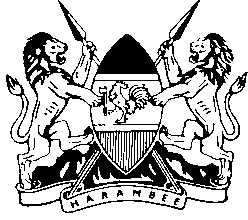 STANDARD TENDER DOCUMENTFORPROCUREMENT OF WORKS(BUILDING AND ASSOCIATED CIVIL ENGINEERING WORKS)PUBLIC PROCUREMENT OVERSIGHT AUTHORITY (PPOA)P.O.  00200.(REVISED OCTOBER 2006)TABLE OF CONTENTS												 									PAGE			INTRODUCTION  …………………………………1SECTION I:		INVITATION TO TENDER ……………………	2SECTION II:		INSTRUCTIONS TO TENDERERS  …………	3 - 14SECTION III:	CONDITIONS OF CONTRACT  ……………..	15- 36SECTION IV:	APPENDIX TO CONDITIONS OF 			CONTRACT  …………………………………	37 - 39SECTION V:		SPECIFICATIONS  ……………………………	40 - 41SECTION VI:	DRAWINGS ….……………………………	42SECTION VII:	BILLS OF QUANTITIES  …………………….	43 - 46SECTION VIII:	STANDARD FORMS  …………………………	47 - 66INTRODUCTION1.1	This standard tender document for procurement of works has been prepared for use by procuring entities in  in the procurement of works (i.e. Buildings and associated Civil Engineering Works). 1.2	The following guidelines should be observed when using the document:-	(a)	Specific details should be furnished in the Invitation to tender and in the special conditions of contract (where applicable).  The tender document issued to tenderers should not have blank spaces or options.The instructions to tenderers and the General Conditions of Contract should remain unchanged.  Any necessary amendments to these parts should be made through Appendix to instructions to tenderers and special conditions of contract respectively.1.3 Information contained in the invitation to tender shall conform to the data and information in the tender documents to enable prospective tenderers to decide whether or not to participate in the tender and shall indicate any important tender requirementsThe invitation to tender shall be as an advertisement in accordance with the regulations or a letter of invitation addressed to tenderers who have been prequalified following a request for prequalification. The cover of the document shall be modified to include:-Tender number.Tender name.Name of procuring entity.Delete name and address of PPOA.SECTION I	INVITATION FOR TENDERSTender reference No. (as per tender document/Advert)Tender Name (as per tender document)1.1	The (procuring entity) invites sealed tenders for the construction of (Brief description of works)1.2	Interested eligible candidates may obtain further information and inspect tender documents (and additional copies) at (name, address and physical location of the procuring entity including relevant office) during normal working hours.1.3	A complete set of tender documents may be obtained by interested candidates upon payment of a non-refundable fees of (Amount) in cash or Bankers Cheque payable to (According officer)1.4	Prices quoted should be net inclusive of all taxes, must be in  shillings and shall remain valid for (   ) days from the closing date of tender.1.5	Completed tender documents are to be enclosed in plain sealed envelopes marked with Tender name and reference number and deposited in the Tender Box at (address and location) or to be addressed to (procurement entity’s name and address) so as to be received on or before (day, date and time).1.6	Tenders will be opened immediately thereafter in the presence of the candidates or their representatives who choose to attend at (Address and Appropriate Officer)       ________________________________	For (Accounting Officer/Procuring Entity) SECTION IIINSTRUCTIONS TO TENDERERSTABLE OF CONTENTS   PAGE               CLAUSE		                                   PAGE1.		General  ………………………………………………….	42.		Tender Documents	  …………………………………	6 - 73.		Preparation of Tenders  …………………………………	7 - 84.		Submission of Tenders  …………………………………	10 - 115.		Tender Opening and Evaluation ………………………	11 - 136.		Award of Contract  …………………………………………	13 - 14INSTRUCTIONS TO TENDERERS.1.	General/Eligibility/Qualifications/Joint venture/Cost of tenderingThe Employer as defined in the Appendix to Conditions of Contract invites tenders for Works Contract as described in the tender documents.  The successful tenderer will be expected to complete the Works by the Intended Completion Date specified in the tender documents.All tenderers shall provide the Qualification Information, a statement that the tenderer (including all members of a joint venture and subcontractors) is not associated, or has not been associated in the past, directly or indirectly, with the Consultant or any other entity that has prepared the design, specifications, and other documents for the project or being proposed as Project Manager for the Contract.  A firm that has been engaged by the Employer to provide consulting services for the preparation or supervision of the Works, and any of its affiliates, shall not be eligible to tender.All tenderers shall provide in the Form of Tender and Qualification Information, a preliminary description of the proposed work method and schedule, including drawings and charts, as necessary.In the event that pre-qualification of potential tenderers has been undertaken, only tenders from pre-qualified tenderers will be considered for award of Contract.  These qualified tenderers should submit with their tenders any information updating their original pre-qualification applications or, alternatively, confirm in their tenders that the originally submitted pre-qualification information remains essentially correct as of the date of tender submission.Where no pre-qualification of potential tenderers has been done, all tenderers shall include the following information and documents with their tenders , unless otherwise stated:copies of original documents defining the constitution or legal status, place of registration, and principal place of business; written power of attorney of the signatory of the tender to commit the tenderer:total monetary value of construction work performed for each of the last five years:experience in works of a similar nature and size for each of the last five years, and details of work under way or contractually committed; and names and addresses of clients who may be contacted for further information on these contracts;major items of construction equipment proposed to carry out the Contract and an undertaking that they will be available for the Contract.qualifications and experience of key site management and technical personnel proposed for the Contract and an undertaking that they shall be available for the Contract.reports on the financial standing of the tenderer, such as profit and loss statements and auditor’s reports for the past five years;evidence of adequacy of working capital for this Contract (access to line(s) of credit and availability of other financial resources);authority to seek references from the tenderer’s bankers;information regarding any litigation, current or during the last five years, in which the tenderer is involved, the parties concerned and disputed amount; andproposals for subcontracting components of the Works amounting to more than 10 percent of the Contract Price.Tenders submitted by a joint venture of two or more firms as partners shall comply with the following requirements, unless otherwise stated:     the tender shall include all the information listed in clause 1.5 above for each joint venture partner;     the tender shall be signed so as to be legally binding on all     partners;     all partners shall be jointly and severally liable for the execution            of the Contract in accordance with the Contract terms;     one of the partners will be nominated as being in charge, authorised to incur liabilities, and receive instructions for and  on behalf of all partners of the joint venture; and    the execution of the entire Contract, including payment, shall be    done exclusively with the partner in charge.To qualify for award of the Contract, tenderers shall meet the following minimum qualifying criteria;annual volume of construction work of at least 2.5 times the estimated annual cashflow for the Contract;experience as main contractor in the construction of at least two works of a nature and complexity equivalent to the Worksover the last 10 years (to comply with this requirement, works cited should be at least 70 percent complete);proposals for the timely acquisition (own, lease, hire, etc.) of the essential equipment listed as required for the Works;a Contract manager with at least five years’ experience in works of an equivalent nature and volume, including no less than three years as Manager; andliquid assets and/or credit facilities, net of other contractual commitments and exclusive of any advance payments which may be made under the Contract, of no less than 4 months of the estimated payment flow under this Contract.The figures for each of the partners of a joint venture shall be added  together to determine the tenderer’s compliance with the minimum qualifying criteria of clause 1.7 (a) and (e); however, for a joint venture to qualify, each of its partners must meet at least 25 percent of minimum criteria 1.7 (a), (b) and (e) for an individual tenderer, and the partner in charge at least 40 percent of those minimum criteria.  Failure to comply with this requirement will result in rejection of the joint venture’s tender.  Subcontractors’ experience and resources will not be taken into account in determining the tenderer’s compliance with the qualifying criteria, unless otherwise stated.Each tenderer shall submit only one tender, either individually or as a partner in a joint venture.  A tenderer who submits or participates in more than one tender (other than as a subcontractor or in cases of alternatives that have been permitted or requested) will cause all the proposals with the tenderer’s participation to be disqualified.The tenderer shall bear all costs associated with the preparation and submission of his tender, and the Employer will in no case be responsible or liable for those costs.The tenderer, at the tenderer’s own responsibility and risk, is encouraged to visit and examine the Site of the Works and its surroundings, and obtain all information that may be necessary for preparing the tender and entering into a contract for construction of the Works.  The costs of visiting the Site shall be at the tenderer’s own expense. The procuring entity’s employees, committee members, board members and their relative (spouse and children) are not eligible to participate in the tender.The price to be changed for the tender document shall not exceed Kshs.1,000/=The procuring entity shall allow the tenderer to review the tender document free of charge before purchase.A bidder can only be awarded a maximum of 3 fields as per the advert.Tender DocumentsThe complete set of tender documents comprises the documents listed below and any addenda issued in accordance with Clause 2.4.These Instructions to TenderersForm of Tender and Qualification InformationConditions of ContractAppendix to Conditions of ContractSpecificationsDrawingsBills of QuantitiesForms of SecuritiesThe tenderer shall examine all Instructions, Forms to be filled and Specifications in the tender documents.  Failure to furnish all information required by the tender documents, or submission of a tender not substantially responsive to the tendering documents in every respect will be at the tenderer’s risk and may result in rejection of his tender.A prospective tenderer making an inquiry relating to the tender documents may notify the Employer in writing or by cable, telex or facsimile at the address indicated in the letter of invitation to tender.  The Employer will only respond to requests for clarification received earlier than seven days prior to the deadline for submission of tenders.  Copies of the Employer’s response will be forwarded to all persons issued with tendering documents, including a description of the inquiry, but without identifying its source.Before the deadline for submission of tenders, the Employer may modify the tendering documents by issuing addenda.  Any addendum thus issued shall be part of the tendering documents and shall be communicated in writing or by cable, telex or facsimile to all tenderers.  Prospective tenderers shall acknowledge receipt of each addendum in writing to the Employer.To give prospective tenderers reasonable time in which to take an addendum into account in preparing their tenders, the Employer shall extend, as necessary, the deadline for submission of tenders, in accordance with Clause 4.2 here below.Preparation of TendersAll documents relating to the tender and any correspondence shall be in English language.The tender submitted by the tenderer shall comprise the following:These Instructions to Tenderers, Form of Tender, Conditions of Contract, Appendix to Conditions of Contract and Specifications;Tender Security;Priced Bill of Quantities ;Qualification Information Form and Documents;Alternative offers where invited; andAny other materials required to be completed and submitted by the tenderers.The tenderer shall fill in rates and prices for all items of the Works described in the Bill of Quantities.  Items for which no rate or price is entered by the tenderer will not be paid for when executed and shall be deemed covered by the other rates and prices in the Bill of Quantities.  All duties, taxes, and other levies payable by the Contractor under the Contract, or for any other cause relevant to the Contract, as of 30 days prior to the deadline for submission of tenders, shall be included in the tender price submitted by the tenderer.The rates and prices quoted by the tenderer shall only be subject to adjustment during the performance of the Contract if provided for in the Appendix to Conditions of Contract and provisions made in the Conditions of Contract.The unit rates and prices shall be in Kenya Shillings.Tenders shall remain valid for a period of sixty (60) days from the date of submission.  However in exceptional circumstances, the Employer may request that the tenderers extend the period of validity for a specified additional period.  The request and the tenderers’ responses shall be made in writing.  A tenderer may refuse the request without forfeiting the Tender Security.  A tenderer agreeing to the request will not be required or permitted to otherwise modify the tender, but will be required to extend the validity of Tender Security for the period of the extension, and in compliance with Clause 3.7 - 3.11 in all respects.The tenderer shall furnish, as part of the tender, a Tender Security in the amount and form specified in the appendix to invitation to tenderers.  This shall be in the amount not exceeding 2 percent of the tender priceThe format of the Tender Security should be in accordance with the form of Tender Security included in Section G - Standard forms or any other form acceptable to the Employer . Tender Security shall be valid for 30 days beyond the validity of the tender.Any tender not accompanied by an acceptable Tender Security shall be rejected.  The Tender Security of a joint venture must define as “Tenderer” all joint venture partners and list them in the following manner:  a joint venture consisting of”…………”,”…………”,and “…………”.The Tender Securities of unsuccessful tenderers will be returned within 28 days of the end of the tender validity period specified in Clause 3.6.The Tender Security of the successful tenderer will be discharged when the tenderer has signed the Contract Agreement and furnished the required Performance Security.The Tender Security may be forfeitedif the tenderer withdraws the tender after tender opening during the period of tender validity;if the tenderer does not accept the correction of the tender price, pursuant to Clause 5.7;in the case of a successful tenderer, if the tenderer fails within the specified time limit tosign the Agreement, orFurnish the required Performance Security. Tenderers shall submit offers that comply with the requirements of the tendering documents, including the basic technical design as indicated in the Drawings and Specifications.  Alternatives will not be considered, unless specifically allowed in the invitation to tender.  If so allowed, tenderers wishing to offer technical alternatives to the requirements of the tendering documents must also submit a tender that complies with the requirements of the tendering documents, including the basic technical design as indicated in the Drawings and Specifications.  In addition to submitting the basic tender, the tenderer shall provide all information necessary for a complete evaluation of the alternative, including design calculations, technical specifications, breakdown of prices, proposed construction methods and other relevant details.  Only the technical alternatives, if any, of the lowest evaluated tender conforming to the basic technical requirements shall be considered.The tenderer shall prepare one original of the documents comprising the tender documents as described in Clause 3.2 of these Instructions to Tenderers, bound with the volume containing the Form of Tender, and clearly marked “ORIGINAL”.  In addition, the tenderer shall submit copies of the tender, in the number specified in the invitation to tender, and clearly marked as “COPIES”.  In the event of discrepancy between them, the original shall prevail.The original and all copies of the tender shall be typed or written in indelible ink and shall be signed by a person or persons duly authorised to sign on behalf of the tenderer, pursuant to Clause 1.5 (a) or 1.6 (b), as the case may be.  All pages of the tender where alterations or additions have been made shall be initialled by the person or persons signing the tender.Clarification of tenders shall be requested by the tenderer to be received by the procuring entity not later than 7 days prior to the deadline for submission of tenders.The procuring entity shall reply to any clarifications sought by the tenderer within 3 days of receiving the request to enable the tenderer to make timely submission of its tender.The tender security shall be in the amount of 0.5 – 2 per cent of the tender price.Submission of TendersThe tenderer shall seal the original and all copies of the tender in two inner envelopes and one outer envelope, duly marking the inner envelopes as “ORIGINAL” and “COPIES” as appropriate.  The inner and outer envelopes shall:10be addressed to the Employer at the address provided in the invitation to tender;bear the name and identification number of the Contract as defined in the invitation to tender; andprovide a warning not to open before the specified time and date for tender opening.Tenders shall be delivered to the Employer at the address specified above not later than the time and date specified in the invitation to tender.  However, the Employer may extend the deadline for submission of tenders by issuing an amendment in accordance with Sub-Clause 2.5 in which case all rights and obligations of the Employer and the tenderers previously subject to the original deadline will then be subject to the new deadline.Any tender received after the deadline prescribed in clause 4.2 will be returned to the tenderer un-opened.Tenderers may modify or withdraw their tenders by giving notice in writing before the deadline prescribed in clause 4.2.  Each tenderer’s modification or withdrawal notice shall be prepared, sealed, marked, and delivered in accordance with clause 3.13 and 4.1, with the outer and inner envelopes additionally marked “MODIFICATION”and “WITHDRAWAL”, as appropriate.  No tender may be modified after the deadline for submission of tenders.Withdrawal of a tender between the deadline for submission of tenders and the expiration of the period of tender validity specified in the invitation to tender or as extended pursuant to Clause 3.6 may result in the forfeiture of the Tender Security pursuant to Clause 3.11.Tenderers may only offer discounts to, or otherwise modify the prices of their tenders by submitting tender modifications in accordance with Clause 4.4 or be included in the original tender submission.Tender Opening and EvaluationThe tenders will be opened by the Employer, including modifications made pursuant to Clause 4.4, in the presence of the tenderers’ representatives who choose to attend at the time and in the place specified in the invitation to tender.  Envelopes marked “WITHDRAWAL” shall be opened and read out first. Tenderers’ and Employer’s representatives who are present during the opening shall sign a register evidencing their attendance.The tenderers’ names, the tender prices, the total amount of each tender and of any alternative tender (if alternatives have been requested or permitted), any discounts, tender modifications and withdrawals, the presence or absence of Tender Security, and such other details as may be considered appropriate, will be announced by the Employer at the opening.  Minutes of the tender opening, including the information disclosed to those present will be prepared by the Employer.Information relating to the examination, clarification, evaluation, and comparison of tenders and recommendations for the award of  Contract shall not be disclosed to tenderers or any other persons not officially concerned with such process until the award to the successful tenderer has been announced.  Any effort by a tenderer to influence the Employer’s officials, processing of tenders or award decisions may result in the rejection of his tender.To assist in the examination, evaluation, and comparison of tenders, the Employer at his discretion, may ask any tenderer for clarification of the tender, including breakdowns of unit rates.  The request for clarification and the response shall be in writing or by cable, telex or facsimile but no change in the price or substance of the tender shall be sought, offered, or permitted except as required to confirm the correction of arithmetic errors discovered in the evaluation of the tenders in accordance with Clause 5.7.Prior to the detailed evaluation of tenders, the Employer will determine whether each tender (a) meets the eligibility criteria defined in Clause 1.7;(b) has been properly signed; (c) is accompanied by the required securities; and (d) is substantially responsive to the requirements of the tendering documents.  A substantially responsive tender is one which conforms to all the terms,conditions and specifications of the tendering documents, without material deviation or reservation.  A material deviation or reservation is one (a) which affects in any substantial way the scope, quality, or performance of the works; (b) which limits in any substantial way, inconsistent with the tendering documents, the Employer’s rights or the tenderer’s obligations under the Contract; or (c) whose rectification would affect unfairly the competitive position of other tenderers presenting substantially responsive tenders.If a tender is not substantially responsive, it will be rejected, and may not subsequently be made responsive by correction or withdrawal of the nonconforming deviation or reservation.Tenders determined to be substantially responsive will be checked for any arithmetic errors.  Errors will be corrected as follows:where there is a discrepancy between the amount in figures and the amount in words, the amount in words will prevail; andwhere there is a discrepancy between the unit rate and the line item total resulting from multiplying the unit rate by the quantity, the unit rate as quoted will prevail, unless in the opinion of the Employer, there is an obvious typographical error, in which case the adjustment will be made to the entry containing that error.In the event of a discrepancy between the tender amount as stated in the Form of Tender and the corrected tender figure in the main summary of the Bill of Quantities, the amount as stated in the Form of Tender shall prevail.The Error Correction Factor shall be computed by expressing the difference between the tender amount and the corrected tender sum as a percentage of the corrected Builder’s Work (i.e. Corrected tender sum less P.C. and Provisional Sums)The Error Correction Factor shall be applied to all Builder’s Work (as a rebate or addition as the case may be) for the purposes of valuations for Interim Certificates and valuation of variations.the amount stated in the tender will be adjusted in accordance with the above procedure for the correction of errors and, with concurrence of the tenderer, shall be considered as binding upon the tenderer.  If the tenderer does not accept the corrected amount, the tender may be rejected and the Tender Security may be forfeited in accordance with clause 3.11.The Employer will evaluate and compare only the tenders determined to be substantially responsive in accordance with Clause 5.5.In evaluating the tenders, the Employer will determine for each tender the evaluated tender price by adjusting the tender price as follows:making any correction for errors pursuant to clause 5.7;excluding provisional sums and the provision, if any, for contingencies in the Bill of Quantities, but including Dayworks where priced competitively.making an appropriate adjustment for any other acceptable variations, deviations, or alternative offers submitted in accordance with clause 3.12; andmaking appropriate adjustments to reflect discounts or other price modifications offered in accordance with clause 4.6The Employer reserves the right to accept or reject any variation, deviation, or alternative offer.  Variations, deviations, and alternative offers and other factors which are in excess of the requirements of the tender documents or otherwise result in unsolicited benefits for the Employer will not be taken into account in tender evaluation.The tenderer shall not influence the Employer on any matter relating to his tender from the time of the tender opening to the time the Contract is awarded.  Any effort by the Tenderer to influence the Employer or his employees in his decision on tender evaluation, tender comparison or Contract award may result in the rejection of the tender.Firms incorporated in Kenya where indigenous Kenyans own 51% or more of the share capital shall be allowed a 10% preferential bias provided that they do not sub-contract work valued at more than 50% of the Contract Price excluding Provisional Sums to an non-indigenous sub-contractor. Award of ContractSubject to Clause 6.2, the award of the Contract will be made to the tenderer whose tender has been determined to be substantially responsive to the tendering documents and who has offered the lowest evaluated tender price, provided that such tenderer has been determined to be (a) eligible in accordance with the provision of Clauses 1.2, and (b) qualified in accordance with the provisions of clause 1.7 and 1.8.Notwithstanding clause 6.1 above, the Employer reserves the right to accept or reject any tender, and to cancel the tendering process and reject all tenders, at any time prior to the award of Contract, without thereby incurring any liability to the affected tenderer or tenderers or any obligation to inform the affected tenderer or tenderers of the grounds for the action.The tenderer whose tender has been accepted will be notified of the award prior to expiration of the tender validity period in writing or by cable, telex or facsimile.  This notification (hereinafter and in all Contract documents called the “Letter of Acceptance”) will state the sum (hereinafter and in all Contract documents called the “Contract Price”)that the Employer will pay the Contractor in consideration of the execution, completion, and maintenance of the Works by the Contractor as prescribed by the Contract. At the same time the other tenderers shall be informed that their tenders have not been successful.The contract shall be formed on the parties signing the contract.The Agreement will incorporate all agreements between the Employer and the successful tenderer.  Within 14 days of receipt the successful tenderer will sign the Agreement and return it to the Employer.Within 21 days after receipt of the Letter of Acceptance, the successful tenderer shall deliver to the Employer a Performance Security in the amount stipulated in the Appendix to Conditions of Contract and in the form stipulated in the Tender documents. The Performance Security shall be in the amount and specified form Failure of the successful tenderer to comply with the requirements of clause 6.5 shall constitute sufficient grounds for cancellation of the award and forfeiture of the Tender Security.Upon the furnishing by the successful tenderer of the Performance Security, the Employer will promptly notify the other tenderers that their tenders have been unsuccessful.Preference where allowed in the evaluation of tenders shall not be allowed for contracts not exceeding one year (12 months)The tender evaluation committee shall evaluate the tender within 30 days of the validity period from the date of opening the tender.The parties to the contract shall have it signed within 30 days from the date of notification of contract award unless there is an administrative review request.Contract price variations shall not be allowed for contracts not exceeding one year (12 months)Where contract price variation is allowed, the valuation shall not exceed 15% of the original contract price.Price variation request shall be processed by the procuring entity within 30 days of receiving the request.The procuring entity may at any time terminate procurement proceedings before contract award and shall not be liable to any person for the termination.The procuring entity shall give prompt notice of the termination to the tenderers and on request give its reasons for termination within 14 days of receiving the request from any tenderer.A tenderer who gives false information in the tender document about its qualification or who refuses to enter into a contract after notification of contract award shall be considered for debarment from participating in future public procurement. Corrupt and Fraudulent practices 7.1  	The procuring entity requires that tenderers observe the highest standards of ethics during procurement process and execution of contracts. A tenderer shall sign a declaration that he has not and will not be involved in corrupt and fraudulent practices.SECTIONS I & IIINVITATION & INSTRUCTIONS TO TENDERERSCompleted tender documents are to be enclosed in plain sealed envelopes marked with Tender name and reference number and deposited in the Tender Box at (address and location) or to be addressed to (procurement entity’s name and address) so as to be received on or before (day, date and time).Tenderers shall include the following information and documents with their tenders, unless otherwise stated:Copy of Business Registration/Incorporation;Copy of VAT Registration Certificate;Copy of current and valid Tax Compliance Certificate;Copy of Registration Certificate with National Construction Authority;Proof of adequate Equipment and Key Personell;Proof of works of similar magnitude;Lack of the foregoing may render a bid non-responsive and subject to disqualification.Further, bids from the following shall be automatically non-responsive and disqualified:A bid from a tenderer whose on-going works are behind schedule without approved time extension;A bid from a tenderer whose on-going works have been served a default notice;TENDER EVALUATION CRITERIAMANDATORYThe following criteria included in the advert, and/or bid documents, ARE MANDATORY and any bidder who fails in them SHALL be discontinued from further evaluation.A bidder MUSTMandatory Technical CriteriaAttach a bid bond (and of applicable value, if required)Attach a copy of VAT Registration CertificateAttach a copy of  certificate  of Business Registration /IncorporationAttach a copy of current and valid Tax Compliance CertificateAttach a copy of Registration certificate with NCA  category 7 and, A tender from a tenderer whose ongoing project(s ) is /are behind schedule without any approved extension of time.A tender from a tenderer who has been served with a default notice on on-going project(s) or terminated in the previous project(s) A duly filled stamped and signed form of tenderA completed confidential business questionnaireEVALUATABLEThe following criteria included in the advert, and/or bid documents, ARE EVALUATABLE and SHALL be analysed based on the following weighted score.Evaluatable Technical CriteriaProof of works of similar magnitude 				15%Adequate equipment  and key personnel			15%Proof of sound financial standing				15%Litigation history of the company				  10%Evaluatable  Financial CriteriaPricing consistency						15%Arithmetic check						15%Variance compared to official estimate			15%TOTAL								100%SECTION III		CONDITIONS OF CONTRACTTable of Contents1	Definitions …………………………………………………	152	Interpretation………………………………………………	173	Language and Law …………………………………………	174	Project Manager’s Decisions………………………………	175	Delegation…………………………………………………	186	Communications …………………………………………	187	Sub-Contracting …………………………………………	188	Other Contractors ………………………………………	189	Personnel …………………………………………………	1810	Works………………………………………………………	1911	Safety and temporary works ………………………………	1912	Discoveries …………………………………………………	1913 	Work Programme …………………………………………	19 -2014	Possession of site …………………………………………	2015	Access to site ……………………………………………	2016	Instructions ………………………………………………	2017	Extension or Acceleration of completion date …………	2018	Management Meetings …………………………………	2119	Early Warning ……………………………………………	2120	Defects ……………………………………………………	21 - 2221	Bills of Quantities …………………………………………	2222	Variations …………………………………………………	22- 2323	Payment certificates, currency of payments and 	Advance Payments ………………………………………	2324	Compensation events ……………………………………	25 - 2725	Price Adjustment …………………………………………	27 - 2926	Retention …………………………………………………	2927	Liquidated Damages………………………………………	2928	Securities …………………………………………………	2929	Day Works ………………………………………………	29 - 3030	Liability and Insurance ……………………………………	30 - 3131	Completion and taking over ………………………………	3132	Final Account ……………………………………………	3133	Termination ………………………………………………	31 - 3234	Payment upon termination …………………………………	32 - 3335	Release from performance …………………………………	3336	Corrupt gifts and payments of commission ………………33 - 3437	Settlement of Disputes ………………………………………34 - 36CONDITIONS OF CONTRACTDefinitionsIn this Contract, except where context otherwise requires, the following terms shall be interpreted as indicated;“Bill of Quantities” means the priced and completed Bill of Quantities forming part of the tender.“Compensation Events” are those defined in Clause 24 hereunder.“The Completion Date” means the date of completion of the Works as certified by the Project Manager, in accordance with Clause 31.“The Contract” means the agreement entered into between the Employer and the Contractor as recorded in the Agreement Form and signed by the parties including all attachments and appendices thereto and all documents incorporated by reference therein to execute, complete, and maintain the Works,“The Contractor” refers to the person or corporate body whose tender to carry out the Works has been accepted by the Employer.“The Contractor’s Tender” is the completed tendering document submitted by the Contractor to the Employer.“The Contract Price” is the price stated in the Letter of Acceptance and thereafter as adjusted in accordance with the provisions of the Contract.“Days” are calendar days; “Months” are calendar months.“A Defect” is any part of the Works not completed in accordance with the Contract.“The Defects Liability Certificate” is the certificate issued by Project Manager upon correction of defects by the Contractor.“The Defects Liability Period” is the period named in the Contract Data and calculated from the Completion Date.“Drawings” include calculations and other information provided or approved by the Project Manager for the execution of the Contract.“Dayworks” are Work inputs subject to payment on a time basis for labour and the associated materials and plant.“Employer”, or the “Procuring entity” as defined in the Public Procurement Regulations (i.e. Central or Local Government administration, Universities, Public Institutions and Corporations, etc.) is the party who employs the Contractor to carry out the Works.“Equipment” is the Contractor’s machinery and vehicles brought temporarily to the Site for the execution of the Works.“The Intended Completion Date” is the date on which it is intended that the Contractor shall complete the Works.  The Intended Completion Date may be revised only by the Project Manager by issuing an extension of time or an acceleration order.“Materials” are all supplies, including consumables, used by the Contractor for incorporation in the Works.“Plant” is any integral part of the Works that shall have a mechanical, electrical, chemical, or biological function.“Project Manager” is the person named in the Appendix to Conditions of Contract (or any other competent person appointed by the Employer and notified to the Contractor, to act in replacement of the Project Manager) who is responsible for supervising the execution of the Works and administering the Contract and shall be an “Architect” or a “Quantity Surveyor” registered under the Architects and Quantity Surveyors Act Cap 525 or an “Engineer” registered under Engineers Registration Act Cap 530.“Site” is the area defined as such in the Appendix to Condition of Contract.“Site Investigation Reports” are those reports that may be included in the tendering documents which are factual and interpretative about the surface and subsurface conditions at the Site.“Specifications” means the Specifications of the Works included in the Contract and any modification or addition made or approved by the Project Manager.“Start Date” is the latest date when the Contractor shall commence execution of the Works.  It does not necessarily coincide with the Site possession date(s).“A Subcontractor” is a person or corporate body who has a Contract with the Contractor to carry out a part of the Work in the Contract, which includes Work on the Site.“Temporary works” are works designed, constructed, installed, and removed by the Contractor which are needed for construction or installation of the Works.“A Variation” is an instruction given by the Project Manager which varies the Works.“The Works” are what the Contract requires the Contractor to construct, install, and turnover to the Employer, as defined in the Appendix to Conditions of Contract.InterpretationIn interpreting these Conditions of Contract, singular also means plural, male also means female or neuter, and the other way around.  Headings have no significance.  Words have their normal meaning in English Language unless specifically defined.  The Project Manager will provide instructions clarifying queries about these Conditions of Contract.If sectional completion is specified in the Appendix to Conditions of Contract, reference in the Conditions of Contract to the Works, the Completion Date and the Intended Completion Date apply to any section of the Works (other than references to the Intended Completion Date for the whole of the Works).The following documents shall constitute the Contract documents and shall be interpreted in the following order of priority;Agreement,Letter of Acceptance,Contractor’s Tender,Appendix to Conditions of Contract,Conditions of Contract,Specifications,Drawings,Bill of Quantities,Any other documents listed in the Appendix to Conditions of Contract as forming part of the Contract.                    Immediately after the execution of the Contract, the Project Manager                          shall furnish both the Employer and the Contractor with two copies                          each of all the Contract documents. Further, as and when necessary                     the Project Manager shall furnish the Contractor [always with a copy                                                           to the Employer] with three [3] copies of such further drawings or                     details or descriptive schedules as are reasonably necessary either                    to explain or amplify the Contract drawings or to enable the                     Contractor to carry out and complete the Works in accordance with                    these Conditions.3.      Language and LawLanguage of the Contract and the law governing the Contract shall be English language and the Laws of Kenya respectively unless otherwise stated.Project Manager’s DecisionsExcept where otherwise specifically stated, the Project Manager will decide contractual matters between the Employer and the Contractor in the role representing the Employer.DelegationThe Project Manager may delegate any of his duties and responsibilities to others after notifying the Contractor.Communications6.1	Communication between parties shall be effective only when in writing.  A notice shall be effective only when it is delivered.Subcontracting7.1	The Contractor may subcontract with the approval of the Project Manager, but may not assign the Contract without the approval of the Employer in writing.  Subcontracting shall not alter the Contractor’s obligations.Other Contractors8.1	The Contractor shall cooperate and share the Site with other contractors, public authorities, utilities etc. as listed in the Appendix to Conditions of Contract and also with the Employer, as per the directions of the Project Manager.  The Contractor shall also provide facilities and services for them.  The Employer may modify the said List of Other Contractors etc., and shall notify the Contractor of any such modification.PersonnelThe Contractor shall employ the key personnel named in the Qualification Information, to carry out the functions stated in the said Information or other personnel approved by the Project Manager. The Project Manager will approve any proposed replacement of key personnel only if their relevant qualifications and abilities are substantially equal to or better than those of the personnel listed in the Qualification Information.  If the Project Manager asks the Contractor to remove a person who is a member of the Contractor’s staff or work force, stating the reasons, the Contractor shall ensure that the person leaves the Site within seven days and has no further connection with the Work in the Contract.Works10.1	The Contractor shall construct and install the Works in accordance with the Specifications and Drawings.  The Works may commence on the Start Date and shall be carried out in accordance with the Program submitted by the Contractor, as updated with the approval of the Project Manager, and complete them by the Intended Completion Date.Safety and Temporary Works The Contractor shall be responsible for the design of temporary works.  However before erecting the same, he shall submit his designs including specifications and drawings to the Project Manager and to any other relevant third parties for  their approval.  No erection of temporary works shall be done until such approvals are obtained.The Project Manager’s approval shall not alter the Contractor’s responsibility for design of the Temporary works and all drawings prepared by the Contractor for the execution of the temporary or permanent Works, shall be subject to prior approval by the Project Manager before they can be used.The Contractor shall be responsible for the safety of all activities on the Site.12.	Discoveries12.1	Anything of historical or other interest or of significant value unexpectedly discovered on Site shall be the property of the Employer.  The Contractor shall notify the Project Manager of such discoveries and carry out the Project Manager’s instructions for dealing with them.Work ProgramWithin the time stated in the Appendix to Conditions of Contract, the Contractor shall submit to the Project Manager for approval a program showing the general methods, arrangements, order, and timing for all the activities in the Works.  An update of the program shall be a program showing the actual progress achieved on each activity and the effect of the progress achieved on the timing of the remaining Work, including any changes to the sequence of the activities. The Contractor shall submit to the Project Manager for approval an updated program at intervals no longer than the period stated in the Appendix to Conditions of Contract.  If the Contractor does not submit an updated program within this period, the Project Managermay withhold the amount stated in the said Appendix from the next payment certificate and continue to withhold this amount until  the next payment after the date on which the overdue program has been submitted.  The Project Manager’s approval of the program shall not alter the Contractor’s obligations.  The Contractor may revise the program and submit it to the Project Manager again at any time.  A revised program shall show the effect of Variations and Compensation Events.Possession of SiteThe Employer shall give possession of all parts of the Site to the Contractor.  If possession of a part is not given by the date stated in the Appendix to Conditions of Contract, the Employer will be deemed to have delayed the start of the relevant activities, and this will be a Compensation Event.Access to SiteThe Contractor shall allow the Project Manager and any other person authorised by the Project Manager, access to the Site and to any place where work in connection with the Contract is being carried out or is intended to be carried out.InstructionsThe Contractor shall carry out all instructions of the Project Manager which are in accordance with the Contract.Extension or Acceleration of Completion DateThe Project Manager shall extend the Intended Completion Date if a Compensation Event occurs or a variation is issued which makes it impossible for completion to be achieved by the Intended Completion Date without the Contractor taking steps to accelerate the remaining Work, which would cause the Contractor to incur additional cost.  The Project Manager shall decide whether and by how much to extend the Intended Completion Date within 21 days of the Contractor asking the Project Manager in writing for a decision upon the effect of a Compensation Event or variation and submitting full supporting information.  If the Contractor has failed to give early warning of a delay or has failed to cooperate in dealing with a delay, the delay caused by such failure shall not be considered in assessing the new (extended) Completion Date.No bonus for early completion of the Works shall be paid to the Contractor by the Employer.Management MeetingsA Contract management meeting shall be held monthly and attended by the Project Manager and the Contractor.  Its business shall be to review the plans for the remaining Work and to deal with matters raised in accordance with the early warning procedure.  The Project Manager shall record the minutes of management meetings and provide copies of the same to those attending the meeting and the Employer.  The responsibility of the parties for actions to be taken shall be decided by the Project Manager either at the management meeting or after the management meeting and stated in writing to all who attended the meeting.Early WarningThe Contractor shall warn the Project Manager at the earliest opportunity of specific likely future events or circumstances that may adversely affect the quality of the Work increase the Contract Price or delay the execution of the Works.  The Project Manager may require the Contractor to provide an estimate of the expected effect of the future event or circumstance on the Contract Price and Completion Date.  The estimate shall be provided by the Contractor as soon as reasonably possible.The Contractor shall cooperate with the Project Manager in making and considering proposals on how the effect of such an event or circumstance can be avoided or reduced by anyone involved in the Work and in carrying out any resulting instructions of the Project Manager.DefectsThe Project Manager shall inspect the Contractor’s work and notify the Contractor of any defects that are found.  Such inspection shall not affect the Contractor’s responsibilities.  The Project Manager may instruct the Contractor to search for a defect and to uncover and test any Work that the Project Manager considers may have a defect.  Should the defect be found, the cost of uncovering and making good shall be borne by the Contractor, However, if there is no defect found, the cost of uncovering and making good shall be treated as a variation and added to the Contract Price.The Project Manager shall give notice to the Contractor of any defects before the end of the Defects Liability Period, which begins at Completion, and is defined in the Appendix to Conditions of Contract.  The Defects Liability Period shall be extended for as long as defects remain to be corrected.Every time notice of a defect is given, the Contractor shall correct the notified defect within the length of time specified by the Project Manager’s notice.  If the Contractor has not corrected a defect within the time specified in the Project Manager’s notice, the Project Manager will assess the cost of having the defect corrected by other parties and such cost shall be treated as a variation and be deducted from the Contract Price.Bills Of QuantitiesThe Bills of Quantities shall contain items for the construction, installation, testing and commissioning of the Work to be done by the Contractor.  The Contractor will be paid for the quantity of the Work done at the rate in the Bills of Quantities for each item.If the final quantity of the Work done differs from the quantity in the Bills of Quantities for the particular item by more than 25 percent and  provided the change exceeds 1 percent of the Initial Contract price, the Project Manager shall adjust the rate to allow for the change.If requested by the Project Manager, the Contractor shall provide the Project Manager with a detailed cost breakdown of any rate in the Bills of Quantities.VariationsAll variations shall be included in updated programs produced by the Contractor.The Contractor shall provide the Project Manager with a quotation for carrying out the variations when requested to do so.  The Project Manager shall assess the quotation, which shall be given within seven days of the request or within any longer period as may be stated by the Project Manager and before the Variation is ordered.	If the work in the variation corresponds with an item description in the Bills of Quantities and if in the opinion of the Project Manager, the quantity of work is not above the limit stated in Clause 21.2 or the timing of its execution does not cause the cost per unit of quantity to change, the rate in the Bills of Quantities shall be used to calculate the value of the variation.  If the cost per unit of quantity changes, or if the nature or timing of the work in the variation does not correspond with items in the Bills of Quantities, the quotation by the Contractor shall be in the form of new rates for the relevant items of Work.  If the Contractor’s quotation is unreasonable, the Project Manager may order the variation and make a change to the Contract price, which shall be based on the Project Manager’s own forecast of the effects of the variation on the Contractor’s costs.If the Project Manager decides that the urgency of varying the Work would prevent a quotation being given and considered without delaying the Work, no quotation shall be given and the variation shall be treated as a Compensation Event.The Contractor shall not be entitled to additional payment for costs that could have been avoided by giving early warning.When the Program is updated, the Contractor shall provide the Project Manager with an updated cash flow forecast.Payment Certificates, Currency of Payments and Advance PaymentsThe Contractor shall submit to the Project Manager monthly applications for payment giving sufficient details of the Work done and materials on Site and the amounts which the Contractor considers himself to be entitled to. The Project Manager shall check the monthly application and certify the amount to be paid to the Contractor within 14 days.  The value of Work executed and payable shall be determined by the Project Manager.The value of Work executed shall comprise the value of the quantities of the items in the Bills of Quantities completed; materials delivered on Site, variations and compensation events.   Such materials shall become the property of the Employer once the Employer has paid the Contractor for their value.  Thereafter, they shall not be removed from Site without the Project Manager’s instructions except for use upon the Works.Payments shall be adjusted for deductions for retention.  The Employer shall pay the Contractor the amounts certified by the Project Manager within 30 days of the date of issue of each certificate.  If the Employer makes a late payment, the Contractor shall be paid simple interest on the late payment in the next payment.  Interest shall be calculated on the basis of number of days delayed at a rate three percentage points above the Central Bank of Kenya’s average rate for base lending prevailing as of the first day the payment becomes overdue.If an amount certified is increased in a later certificate or as a result of an award by an Arbitrator, the Contractor shall be paid interest upon the delayed payment as set out in this clause.  Interest shall be calculated from the date upon which the increased amount would have been certified in the absence of dispute.Items of the Works for which no rate or price has been entered in will not be paid for by the Employer and shall be deemed covered by other rates and prices in the Contract.The Contract Price shall be stated in Kenya Shillings.  All payments to the Contractor shall be made in Kenya Shillings and foreign currency in the proportion indicated in the tender, or agreed prior to the execution of the Contract Agreement and indicated therein.  The rate of exchange for the calculation of the amount of foreign currency payment shall be the rate of exchange indicated in the Appendix to Conditions of Contract.  If the Contractor indicated foreign currencies for payment other than the currencies of the countries of origin of related goods and services the Employer reserves the right to pay the equivalent at the time of payment in the currencies of the countries of such goods and services.  The Employer and the Project Manager shall be notified promptly by the Contractor of an changes in the expected foreign currency requirements of the Contractor during the execution of the Works as indicated in the Schedule of Foreign Currency Requirements and the foreign and local currency portions of the balance of the Contract Price shall then be amended by agreement between Employer and the Contractor in order to reflect appropriately such changes.23.7	In the event that an advance payment is granted, the following shall apply:-On signature of the Contract, the Contractor shall at his request, and without furnishing proof of expenditure, be entitled to an advance of 10% (ten percent) of the original amount of the Contract.  The advance shall not be subject to retention money.No advance payment may be made before the Contractor has submitted proof of the establishment of deposit or a directly liable guarantee satisfactory to the Employer in the amount of the advance payment.  The guarantee shall be in the same currency as the advance.Reimbursement of the lump sum advance shall be made by deductions from the Interim payments and where applicable from the balance owing to the Contractor.  Reimbursement shall begin when the amount of the sums due under the Contract reaches 20% of the original amount of the Contract.  It shall have been completed by the time 80% of this amount is reached.The amount to be repaid by way of successive deductions shall be calculated by means of the formula:R	=	A(x1 – x11)					  80 – 20 Where:			R	=	the amount to be reimbursed			A	=	the amount of the advance which has been grantedX1      =	the amount of proposed cumulative payments as a percentage of the original amount of the Contract.  This figure will exceed 20% but not exceed 80%.X11     =	the amount of the previous cumulative payments as a percentage of the original amount of the Contract.  This figure will be below 80%but not less than 20%.with each reimbursement the counterpart of the directly liable guarantee may be reduced accordingly.Compensation EventsThe following issues shall constitute Compensation Events:The Employer does not give access to a part of the Site by the Site Possession Date stated in the Appendix to Conditions of Contract.The Employer modifies the List of Other Contractors, etc., in a way that affects the Work of the Contractor under the Contract.The Project Manager orders a delay or does not issue drawings, specifications or instructions required for execution of the Works on time.The Project Manager instructs the Contractor to uncover or to carry out additional tests upon the Work, which is then found to have no defects.The Project Manager unreasonably does not approve a subcontract to be let.Ground conditions are substantially more adverse than could reasonably have been assumed before issuance of the Letter of Acceptance from the information issued to tenderers (including the Site investigation reports), from information available publicly and from a visual inspection of the Site.The Project Manager gives an instruction for dealing with an unforeseen condition, caused by the Employer or additional work required for safety or other reasons.Other contractors, public authorities, utilities, or the Employer does not work within the dates and other constraints stated in the Contract, and they cause delay or extra cost to the Contractor.The effects on the Contractor of any of the Employer’s risks.The Project Manager unreasonably delays issuing a Certificate of Completion.Other compensation events described in the Contract or determined by the Project Manager shall apply.If a compensation event would cause additional cost or would prevent the Work being completed before the Intended Completion Date, the Contract Price shall be increased and/or the Intended Completion Date shall be extended.  The Project Manager shall decide whether and by how much the Contract Price shall be increased and whether and by how much the Intended Completion Date shall be extended.As soon as information demonstrating the effect of each compensation event upon the Contractor’s forecast cost has been provided by the Contractor, it shall be assessed by the Project Manager, and the Contract Price shall be adjusted accordingly.  If the Contractor’s forecast is deemed unreasonable, the Project Manager shall adjust the Contract Price based on the Project Manager’s own forecast.  The Project Manager will assume that the Contractor will react competently and promptly to the event.The Contractor shall not be entitled to compensation to the extent that the Employer’s interests are adversely affected by the Contractor not having given early warning or not having co-operated with the Project Manager.Prices shall be adjusted for fluctuations in the cost of inputs only if provided for in the Appendix to Conditions of Contract.The Contractor shall give written notice to the Project Manager of his intention to make a claim within thirty days after the event giving rise to the claim has first arisen.  The claim shall be submitted within thirty days thereafter.Provided always that should the event giving rise to the claim of continuing effect, the Contractor shall submit an interim claim within the said thirty days and a final claim within thirty days of the end of the event giving rise to the claim.Price AdjustmentThe Project Manager shall adjust the Contract Price if taxes, duties and other levies are changed between the date 30 days before the submission of tenders for the Contract and the date of Completion.  The adjustment shall be the change in the amount of tax payable by the Contractor.The Contract Price shall be deemed to be based on exchange rates current at the date of tender submission in calculating the cost to the Contractor of materials to be specifically imported (by express provisions in the Contract Bills of Quantities or Specifications) for permanent incorporation in the Works.  Unless otherwise stated in the Contract, if at any time during the period of the Contract exchange rates shall be varied and this shall affect the cost to the Contractor of such materials, then the Project Manager shall assess the net difference in the cost of such materials.  Any amount from time to time so assessed shall be added to or deducted from the Contract Price, as the case may be.Unless otherwise stated in the Contract, the Contract Price shall be deemed to have been calculated in the manner set out below and in sub-clauses 25.4 and 25.5 and shall be subject to adjustment in the events specified there under;The prices contained in the Contract Bills of Quantities shall be deemed to be based upon the rates of wages and other Emoluments and expenses as determined by the Joint Building Council of Kenya (J.B.C.) and set out in the schedule of basic rates issued 30 days before the date for submission of tenders. A copy of the schedule used by the Contractor in his pricing shall be attached in the Appendix to Conditions of Contract.Upon J.B.C. determining that any of the said rates of wages or other emoluments and expenses are increased or decreased, then the Contract Price shall be increased or decreased by the amount assessed by the Project Manager based upon the difference, expressed as a percentage, between the rate set out in the schedule of basic rates issued 30 days before the date for submission of tenders and the rate published by the J.B.C. and applied to the quantum of labour incorporated within the amount of Work remaining to be executed at the date of publication of such increase or decrease.No adjustment shall be made in respect of changes in the rates of wages and other emoluments and expenses which occur after the date of Completion except during such other period as may be granted as an extension of time under clause 17.0 of these Conditions.The prices contained in the Contract Bills of Quantities shall be deemed to be based upon the basic prices of materials to be permanently incorporated in the Works as determined by the J.B.C. and set out in the schedule of basic rates issued 30 days before the date for submission of tenders. A copy of the schedule used by the Contractor in his pricing shall be attached in the Appendix to Conditions of Contract.Upon the J.B.C. determining that any of the said basic prices are increased or decreased then the Contract Price shall be increased or decreased by the amount to be assessed by the Project Manager based upon the difference between the price set out in the schedule of basic rates issued 30 days before the date for submission of tenders and the rate published by the J.B.C. and applied to the quantum of the relevant materials which have not been taken into account in arriving at the amount of any interim certificate under clause 23 of these Conditions issued before the date of publication of such increase or decrease.No adjustment shall be made in respect of changes in basic prices of materials which occur after the date for Completion except during such other period as may be granted as an extension of time under clause 17.0 of these Conditions.The provisions of sub-clause 25.1 to 25.2 herein shall not apply in respect of any materials included in the schedule of basic rates.RetentionThe Employer shall retain from each payment due to the Contractor the proportion stated in the Appendix to Conditions of Contract until Completion of the whole of the Works.  On Completion of the whole of the Works, half the total amount retained shall be repaid to the Contractor and the remaining half when the Defects Liability Period has passed and the Project Manager has certified that all defects notified to the Contractor before the end of this period have been corrected.Liquidated DamagesThe Contractor shall pay liquidated damages to the Employer at the rate stated in the Appendix to Conditions of Contract for each day that the actual Completion Date is later than the Intended Completion Date.  The Employer may deduct liquidated damages from payments due to the Contractor.  Payment of liquidated damages shall not alter  the Contractor’s liabilities.If the Intended Completion Date is extended after liquidated damages have been paid, the Project Manager shall correct any overpayment of liquidated damages by the Contractor by adjusting the next payment certificate.  The Contractor shall be paid interest on the overpayment, calculated from the date of payment to the date of repayment, at the rate specified in Clause 23.30SecuritiesThe Performance Security shall be provided to the Employer no later than the date specified in the Letter of Acceptance and shall be issued in an amount and form and by a reputable bank acceptable to the Employer, and denominated in Kenya Shillings. The Performance Security shall be valid until a date 30 days beyond the date of issue of the Certificate of Completion.Day worksIf applicable, the Day works rates in the Contractor’s tender shall be used for small additional amounts of Work only when the Project Manager has given written instructions in advance for additional work to be paid for in that way.All work to be paid for as Day works shall be recorded by the Contractor on Forms approved by the Project Manager.  Each completed form shall be verified and signed by the Project Manager within two days of the Work being done.The Contractor shall be paid for Day works subject to obtaining signed Day works forms.Liability and InsuranceFrom the Start Date until the Defects Correction Certificate has been issued, the following are the Employer’s risks:The risk of personal injury, death or loss of or damage to property (excluding the Works, Plant, Materials and Equipment), which are due to;use or occupation of the Site by the Works or for the purpose of the Works, which is the unavoidable result of the Works, ornegligence, breach of statutory duty or interference with any legal right by the Employer or by any person employed by or contracted to him except the Contractor.The risk of damage to the Works, Plant, Materials, and Equipment to the extent that it is due to a fault of the Employer or in Employer’s design, or due to war or radioactive contamination directly affecting the place where the Works are being  executed. From the Completion Date until the Defects Correction Certificate has been issued, the risk of loss of or damage to the Works, Plant, and Materials is the Employer’s risk except loss or damage due to;a defect which existed on or before the Completion Date.an event occurring before the Completion Date, which was not itself the Employer’s riskthe activities of the Contractor on the Site after the Completion Date.From the Start Date until the Defects Correction Certificate has been issued, the risks of personal injury, death and loss of or damage to property (including, without limitation, the Works, Plant, Materials, and Equipment) which are not Employer’s risk are Contractor’s risks. The Contractor shall provide, in the joint names of the Employer and the Contractor, insurance cover from the Start Date to the end of the Defects Liability Period, in the amounts stated in the Appendix to Conditions of Contract for the following events;loss of or damage to the Works, Plant, and Materials;loss of or damage to Equipment;loss of or damage to property (except the Works, Plant, Materials, and Equipment) in connection with the Contract, andpersonal injury or death.Policies and certificates for insurance shall be delivered by the Contractor to the Project Manager for the Project Manager’s approval before the Start Date.  All such insurance shall provide for compensation required to rectify the loss or damage incurred.If the Contractor does not provide any of the policies and certificates required, the Employer may effect the insurance which the Contractor should have provided and recover the premiums from payments otherwise due to the Contractor or, if no payment is due, the payment of the premiums shall be a debt due.Alterations to the terms of an insurance shall not be made without the approval of the Project Manager.  Both parties shall comply with any conditions of insurance policies.Completion and taking overUpon deciding that the Works are complete, the Contractor shall issue a written request to the Project Manager to issue a Certificate of Completion of the Works.  The Employer shall take over the Site and the Works within seven [7] days of the Project Manager’s issuing a Certificate of Completion.Final Account32.1	The Contractor shall issue the Project Manager with a detailed account of the total amount that the Contractor considers payable to him by the Employer under the Contract before the end of the Defects Liability Period.  The Project Manager shall issue a Defects Liability Certificate and certify any final payment that is due to the Contractor within 30 days of receiving the Contractor’s account if it is correct and complete.  If it is not, the Project Manager shall issue within 30 days a schedule that states the scope of the corrections or additions that are necessary.  If the final account is still unsatisfactory after it has been resubmitted, the Project Manager shall decide on the amount payable to the Contractor and issue a Payment Certificate.  The Employer shall pay the Contractor the amount due in the Final Certificate within 60 days.TerminationThe Employer or the Contractor may terminate the Contract if the other party causes a fundamental breach of the Contract.  These fundamental breaches of Contract shall include, but shall not be limited to, the following;the Contractor stops work for 30 days when no stoppage of work is shown on the current program and the stoppage has not been authorised by the Project Manager;the Project Manager instructs the Contractor to delay the progress of the Works, and the instruction is not withdrawn within 30 days;the Contractor is declared bankrupt or goes into liquidation other than for a reconstruction or amalgamation;a payment certified by the Project Manager is not paid by the Employer to the Contractor within 30 days (for Interim Certificate) or 60 days (for Final Certificate)of issue.the Project Manager gives notice that failure to correct a particular defect is a fundamental breach of Contract and the Contractor fails to correct it within a reasonable period of time determined by the Project Manager;the Contractor does not maintain a security, which is required.When either party to the Contract gives notice of a breach of Contract to the Project Manager for a cause other than those listed under Clause 33.1 above, the Project Manager shall decide whether the breach is fundamental or not.Notwithstanding the above, the Employer may terminate the Contract for convenience.If the Contract is terminated, the Contractor shall stop work immediately, make the Site safe and secure, and leave the Site as soon as reasonably possible.  The Project Manager shall immediately thereafter arrange for a meeting for the purpose of taking record of the Works executed and materials, goods, equipment and temporary buildings on Site.Payment Upon TerminationIf the Contract is terminated because of a fundamental breach of Contract by the Contractor, the Project Manager shall issue a certificate for the value of the Work done and materials ordered and delivered to Site up to the date of the issue of the certificate.  Additional liquidated damages shall not apply.  If the total amount due to the Employer exceeds any payment due to the Contractor, the difference shall be a debt payable by the Contractor.If the Contract is terminated for the Employer’s convenience or because of a fundamental breach of Contract by the Employer, the Project Manager shall issue a certificate for the value of the Work done, materials ordered, the reasonable cost of removal of equipment, repatriation of the Contractor’s personnel employed solely on the Works, and the Contractor’s costs of protecting and securing the Works.The Employer may employ and pay other persons to carry out and complete the Works and to rectify any defects and may enter upon the Works and use all materials on the Site, plant, equipment and temporary works. The Contractor shall, during the execution or after the completion of the Works under this clause remove from the Site as and when required, within such reasonable time as the Project Manager may in writing specify, any temporary buildings, plant, machinery, appliances, goods or materials belonging to or hired by him, and in default the Employer may (without being responsible for any loss or damage) remove and sell any such property of the Contractor, holding the proceeds less all costs incurred to the credit of the Contractor. Until after completion of the Works under this clause the Employer shall not be bound by any other provision of this Contract to make any payment to the Contractor, but upon such completion as aforesaid and the verification within a reasonable time of the accounts therefore the Project Manager shall certify the amount of expenses properly incurred by the Employer and, if such amount added to the money paid to the Contractor before such determination exceeds the total amount which would have been payable on due completion in accordance with this Contract the difference shall be a debt payable to the Employer by the Contractor; and if the said amount added to the said money be less than the said total amount, the difference shall be a debt payable by the Employer to the Contractor.Release from PerformanceIf the Contract is frustrated by the outbreak of war or by any other event entirely outside the control of either the Employer or the Contractor, the Project Manager shall certify that the Contract has been frustrated.  The Contractor shall make the Site safe and stop Work as quickly as possible after receiving this certificate and shall be paid for all Work carried out before receiving it.Corrupt gifts and payments of commissionThe Contractor shall not;Offer or give or agree to give to any person in the service of the Employer any gift or consideration of any kind as an inducement or reward for doing or forbearing to do or for having done or forborne to do any act in relation to the obtaining or execution of this or any other Contract for the Employer or for showing or forbearing to show favour or disfavour to any person in relation to this or any other contract for the Employer.Enter into this or any other contract with the Employer in connection with which commission has been paid or agreed to be paid by him or on his behalf or to his knowledge, unless before the Contract is made particulars of any such commission and of the terms and conditions of any agreement for the payment thereof have been disclosed in writing to the Employer. Any breach of this Condition by the Contractor or by anyone employed by him or acting on his behalf (whether with or without the knowledge of the Contractor) shall be an offence under the provisions of the Public Procurement Regulations issued under The Exchequer and Audit Act Cap 412 of the Laws of Kenya.Settlement Of DisputesIn case any dispute or difference shall arise between the Employer or the Project Manager on his behalf and the Contractor, either during the progress or after the completion or termination of the Works, such dispute shall be notified in writing by either party to the other with a request to submit it to arbitration and to concur in the appointment of an Arbitrator within thirty days of the notice.  The dispute shall be referred to the arbitration and final decision of a person to be agreed between the parties.  Failing agreement to concur in the appointment of an Arbitrator, the Arbitrator shall be appointed by the Chairman or Vice Chairman of any of the following professional institutions;Architectural Association of  of  of Association of Consulting Engineers of Chartered  of  ( Branch)Institution of Engineers of Kenya.On the request of the applying party.  The institution written to first by the aggrieved party shall take precedence over all other institutions.The arbitration may be on the construction of this Contract or on any matter or thing of whatsoever nature arising thereunder or in connection therewith, including any matter or thing left by this Contract to the discretion of the Project Manager, or the withholding by the Project Manager of any certificate to which the Contractor may claim to be entitled to or the measurement and valuation referred to in clause 23.0 of these conditions, or the rights and liabilities of the parties subsequent to the termination of Contract.Provided that no arbitration proceedings shall be commenced on any dispute or difference where notice of a dispute or difference has not been given by the applying party within ninety days of the occurrence or discovery of the matter or issue giving rise to the dispute.Notwithstanding the issue of a notice as stated above, the arbitration of such a dispute or difference shall not commence unless an attempt has in the first instance been made by the parties to settle such dispute or difference amicably with or without the assistance of third parties.  Proof of such attempt shall be required.Notwithstanding anything stated herein the following matters may be referred to arbitration before the practical completion of the Works or abandonment of the Works or termination of the Contract by either party:The appointment of a replacement Project Manager      upon the said person ceasing to act.Whether or not the issue of an instruction by the Project Manager is empowered by these Conditions.       Whether or not a certificate has been improperly withheldor is not in accordance with these Conditions.Any dispute or difference arising in respect of war risks   or war damage.All other matters shall only be referred to arbitration after the completion or alleged completion of the Works or termination or alleged termination of the Contract, unless the Employer and the Contractor agree otherwise in writing.The Arbitrator shall, without prejudice to the generality of his powers, have powers to direct such measurements, computations, tests or valuations as may in his opinion be desirable in order to determine the rights of the parties and assess and award any sums which ought to have been the subject of or included in any certificate.The Arbitrator shall, without prejudice to the generality of his powers, have powers to open up, review and revise any certificate, opinion, decision, requirement or notice and to determine all matters in dispute which shall be submitted to him in the same manner as if no such certificate, opinion, decision requirement or notice had been given.The award of such Arbitrator shall be final and binding upon the parties.SECTION IV – APPENDIX TO CONDITIONS OF CONTRACTTHE EMPLOYER ISName: _______________________________________________________________Address:______________________________________________________________Name of Authorised Representative:________________________________________Telephone:  _______________________The Works consist of:    PROPOSED CONSTRUCTION OF NO.6 CLASSROOM BLOCK AT MOI FORCES ACADEMY - NAIROBIThe Start Date shall be: AS AGREED WITH THE PROJECT MANAGERThe Intended Completion Date for the whole of the Works shall be:AS AGREED WITH THE PROJECT MANAGERThe following documents also form part of the Contract:AS LISTED IN CLAUSE 2.3 OF CONDITIONS OF CONTRACTThe Site Possession Date shall be: AS AGREED WITH THE PROJECT MANAGERThe Commencement Date shall be:AS AGREED WITH THE PROJECT MANAGER (but not later than 2 WEEKS from site possession date)The Site is located at MOI FORCES ACADEMY NAIROBI IN MOI AIRBASE KAMUKUNJI SUB-COUNTY  and is defined in drawings nos.________________________________________________________________________The Defects Liability Period is 180 days.Other Contractors, utilities etc., to be engaged by the Employer on the SiteInclude those for the execution of ;ELECTRICAL WORKS__________________________The minimum insurance covers shall be;1. The minimum cover for insurance of the Works and of Plant and Materials in                                               respect of the Contractor’s faulty design is NIL  The minimum cover for loss or damage to Equipment is  NIL  The minimum for insurance of other property is NIL   The minimum cover for personal injury or death insuranceFor the Contractor’s employees is  NILAnd for other people is  NILThe following events shall also be Compensation Events:NONE, ONLY AS LISTED IN CLAUSE 24 OF THE CONDITIONS OF CONTRACT______________________________________________________________________________________________________________________________________________________________________________________________________     ________________________________________________________________The period between Program updates is 14 days.The amount to be withheld for late submission of an updated Program is NilThe proportion of payments retained is 10 percent.The Price Adjustment Clause SHALL NOT (shall/shall not) applyThe liquidated damages for the whole of the Works is Kshs. 10,000.00 (per week)The Performance Security shall be for the following minimum amounts equivalent as a percentage of the Contract Price--- (AS PER PREVAILING PPOA GUIDELINES) TWO percent (%)The Completion Period for the Works is 16weeksThe rate of exchange for calculation of foreign currency payments is N/AThe schedule of basic rates used in pricing by the Contractor is as attached [Contractor to attach].Advance Payment SHALL NOT (shall/ shall not) be granted.Prices for V.A.T should be included in the unit prices of billed items but should not be given as a percentage at the GRAND SUMMARY PAGE.The Bidder should submit ONLY ONE (1 NO.) ORIGINAL COPY of the Bills of Quantities and not Two (2No.) as indicated in Clause 4.1 of the Instruction To Tenderers.SECTION V - SPECIFICATIONSNotes for preparing Specifications	1.0	Specifications must be drafted to present a clear and 		precise statement of the required standards of materials, 	and workmanship for tenderers to respond realistically and competitively to the requirements of the Employer and ensure responsiveness of tenders.  The Specifications should require that all materials, plant, and other supplies to be permanently incorporated in the Works be new, unused, of the most recent or current models, and incorporating all recent improvements in design and materials unless provided otherwise in the Contract. Where the Contractor is responsible for the design of any part of the permanent Works, the extent of his obligations must be stated. Specifications from previous similar projects are useful and may not be necessary to re-write specifications for every Works Contract. There are considerable advantages in standardizing General Specifications for repetitive Works in recognized public sectors, such as highways, urban housing, irrigation and water supply.  The General Specifications should cover all classes of workmanship, materials and equipment commonly involved in constructions, although not necessarily to be used in a particular works contract.  Deletions or addenda should then adapt the General Specifications to the particular Works.Care must be taken in drafting Specifications to ensure they are not restrictive.  In the Specifications of standards for materials, plant and workmanship, existing Kenya Standards should be used as much as possible, otherwise recognized international standards may also be used.The Employer should decide whether technical solutions to specified parts of the Works are to be permitted.  Alternatives are appropriate in cases where obvious (and potentially less costly) alternatives are possible to the technical solutions indicated in tender documents for certain elements of the Works, taking into consideration the comparative specialized advantage of potential tenderers.The Employer should provide a description of the selected parts of the Works with appropriate reference to Drawings, Specifications, Bills of Quantities, and Design or Performance criteria, stating that the alternative solutions shall be at least structurally and functionally equivalent to the basic design parameters and Specifications.Such alternative solutions shall be accompanied by all information necessary for a complete evaluation by the Employer, including drawings, design calculations, technical specifications, breakdown of prices, proposed construction methodology, and other relevant details.  Technical alternatives permitted in this manner shall be considered by the Employer each on its own merits and independently of whether the tenderer has priced the item as described in the Employer’s design included with the tender documents.The Specifications for these contract shall be:MINISTRY OF PUBLIC WORKS GENERAL SPECIFICATION FOR BUILDING WORKS 1976 EDITION (together with any amendments issued thereto)SECTION VI - DRAWINGSNote	1.	A list of drawings should be inserted here    The actual drawings including Site plans should be annexed in a           separate booklet.The Drawings for these contract shall be:AS ISSUED/APPROVED BY THE PROJECT MANAGERSECTION VII - BILL OF QUANTITIESNotes for preparing Bills of QuantitiesThe objectives of the Bills of Quantities are;(a)	to provide sufficient information on the quantities of Works to be performed to enable tenders to be prepared efficiently and accurately; andwhen a Contract has been entered into, to provide a priced Bill of Quantities for use in the periodic valuation of Works executed.In order to attain these objectives, Works should be itemized in the Bill of Quantities in sufficient detail to distinguish between the different classes of Works, or between Works of the same nature carried out in different locations or in other circumstances which may give rise to different considerations of cost.  Consistent with these requirements, the layout and content of the Bill of Quantities should be as simple and brief as possible.2.0	The Bills of Quantities should be divided generally into the following sections:Preliminaries.The preliminaries should indicate the inclusiveness of the unit prices, and should state the methods of measurement which have been adopted in the preparation of the Bill of Quantities and which are to be used for the measurement of any part of the Works.The number of preliminary items to be priced by the tenderer should be limited to tangible items such as site office and other temporary works, otherwise items such as security for the Works which are primarily part of the Contractor’s obligations should be included in the Contractor’s rates.Work ItemsThe items in the Bills of Quantities should be grouped into sections to distinguish between those parts of the Works which by nature, location, access, timing, or any other special characteristics may give rise to different methods of construction, or phasing of the Works, or considerations of cost.  General items common to all parts of the Works may be grouped as a separate section in the Bill of Quantities.Quantities should be computed net from the Drawings, unless directed otherwise in the Contract, and no allowance should be made for bulking, shrinkage or waste.  Quantities should be rounded up or down where appropriate.The following units of measurement and abbreviations are recommended for use.The commencing surface should be identified in the description of each item for Work involving excavation, boring or drilling, for which the commencing surface is not also the original surface.  The excavated surface should be identified in the description of each item for Work involving excavation for which the excavated surface is not also the final surface.  The depths of Work should be measured from the commencing surface to the excavated surface, as defined.(c)	  Daywork ScheduleA Daywork Schedule should be included if the probability of unforeseen work, outside the items included in the Bill of Quantities, is relatively high.  To facilitate checking by the Employer of the realism of rates quoted by the tenderers, the Daywork Schedule should normally comprise:   a list of the various classes of labour, and                materials for which basic Day work rates or           prices are to be inserted by the tenderer,         together with a statement of the conditions         under which the Contractor will be paid for          Work executed on a Day work basis; anda percentage to be entered by the tenderer against each basic Day work Subtotal amount for labour, materials and plant representing the Contractor’s profit, overheads, supervision and other charges.(d) Provisional Quantities and SumsProvision for quantity contingencies in any particular item or class of Work with a high expectation of  quantity overrun should be made by entering specific   “Provisional Quantities” or “Provisional Items” in the   Bill of Quantities, and not by increasing the quantities     for that item or class of Work beyond those of theWork     normally expected to be required.  To the extent not    covered above, a general provision for physical    contingencies (quantity overruns) should be made by    including a “Provisional Sum” in the Summary of the    Bill of Quantities.  Similarly, a contingency allowance    for possible price increases should be provided as a   “Provisional Sum” in the Summary of the Bill of  Quantities.  The inclusion of such provisional sums often facilitates budgetary approval by avoiding the need to request periodic supplementary approvals as the future need arises.Provisional sums to cover specialized works normally carried out by Nominated Sub Contractors should be avoided and instead Bills of Quantities of the specialised Works should be included as a section of the main Bills of Quantities to be priced by the Main Contractor.  The Main Contractor should be required to indicate the name(s) of the specialised firms he proposes to engage to carry out the specialized Works as his approved domestic sub-contractors.  Only provisional sums to cover specialized Works by statutory authorities should be included in the Bills of Quantities. (e)  Summary	The Summary should contain a tabulation of the separate parts of the Bills of Quantities carried forward, with provisional sums for Daywork, for physical (quantity) contingencies, and for price contingencies (upward price adjustment) where applicable.The Bills of Quantities/Schedule of rates for these contract shall be: AS ISSUED/APPROVED BY THE PROJECT MANAGER (attached to these tender documents) SECTION VIII – STANDARD FORM	(i)	      Form of Invitation for Tenders       Form of Tender(iii)            Letter of Acceptance        Form of Agreement        Form of Tender Security        Performance Bank Guarantee        Bank Guarantee for Advance Payment       Qualification Information       Tender Questionnaire(xi)	       Confidential Business Questionnaire       Statement of Foreign Currency Requirement       Details of Sub-ContractorsFORM OF INVITATION FOR TENDERS_______________________[date]To:	_____________________________________ [name of Contractor]	_____________________________________[address]	_____________________________________	_____________________________________Dear Sirs:Reference:______________________________________________[Contract Name]You have been prequalified to tender for the above project.We hereby invite you and other prequalified tenderers to submit a tender for the execution and completion of the above Contract.A complete set of tender documents may be purchased by you from ____________________________________________________________________________			[mailing address, cable/telex/facsimile numbers].Upon payment of a non-refundable fee of Kshs __________________________All tenders must be accompanied by ________________number of copies of the same and a security in the form and amount specified in the tendering documents, and must be delivered to ________________________________________________________________________			[address and location]at or before _______________________(time and date).  Tenders will be opened immediately thereafter, in the presence of tenderers’ representatives who choose to attend.Please confirm receipt of this letter immediately in writing by cable/facsimile or telex.Yours faithfully,_____________________________________ Authorised Signature_____________________________________  Name and TitleFORM OF TENDER_______________________[Date]       	To:	_____________________________________ [name of Employer]	_____________________________________[address]	_____________________________________PROPOSED CONSTRUCTION OF NO.6 CLASSROOM BLOCK AT MOI FORCES ACADEMYDear Sir,1.	In accordance with the Conditions of Contract, Specifications, Drawings and Bills of Quantities for the execution of the above named Works, we, the undersigned offer to construct, install and complete such Works and remedy any defects therein for the sum of Kshs._______________________________[Amount in figures]Kenya Shillings_______________________________________________________________________________________________________[Amount in words]   We undertake, if our tender is accepted, to commence the Works as  soon as is reasonably possible after the receipt of the Project Manager’s notice to commence, and to complete the whole of the Works comprised in the Contract within the time stated in the Appendix to Conditions of Contract.  We agree to abide by this tender until ___________________[Insert date], and it shall remain binding upon us and may be accepted at any time before that date.Unless and until a formal Agreement is prepared and executed this  tender together with your written acceptance thereof, shall constitute a binding Contract between us.We understand that you are not bound to accept the lowest or any tender you may receive.Dated this ____________________ day of _______20________________Signature __________________in the capacity of___________________duly authorized to sign tenders for and on behalf of _____________________________________________[Name of Tenderer] of___________________________________________[Address of Tenderer]Witness;  Name______________________________________   	      Address_____________________________________		     Signature___________________________________                        Date_______________________________________LETTER OF ACCEPTANCE [letterhead paper of the Employer]												_______________________[date]To:  _______________________	[name of the Contractor]	_____________________	[address of the Contractor]Dear Sir,This is to notify you that your Tender dated ___________________________for the execution of  ________________________________________________[name of the Contract and identification number,as given in the Tender documents] for the Contract Price of Kshs.  __________________________ [amount in figures][Kenya Shillings______________________________(amount in words) ]  in accordance with the Instructions to Tenderers is hereby accepted.You are hereby instructed to proceed with the execution of the said Works in accordance with the Contract documents.Authorized Signature  …………………………………………………………………Name and Title of Signatory  …………………………………………………………Attachment : AgreementFORM OF AGREEMENTTHIS AGREEMENT, made the _________________ day of ________ 20 ______ between________________________________________________of[or whose registered office is situated at]__________________________________________(hereinafter called “the Employer”) of the one part AND________________________________________________________of[or whose registered office is situated at]_________________________________________(hereinafter called “the Contractor”) of the other part.WHEREAS THE Employer is desirous that the Contractor executes_____________________________________________________________________(name and identification number of Contract ) (hereinafter called “the Works”) located at______________________________[Place/location of the Works]and the Employer has accepted the tender submitted by the Contractor for the execution and completion of such Works and the remedying of any defects therein for the Contract Price of Kshs___________________________[Amount in figures],Kenya Shillings_____________________________________________[Amount in words].NOW THIS AGREEMENT WITNESSETH as follows:In this Agreement, words and expressions shall have the same meanings as are respectively assigned to them in the Conditions of Contract hereinafter referred to.The following documents shall be deemed to form and shall be read and construed as part of this Agreement i.e.Letter of AcceptanceForm of Tender Conditions of Contract Part IConditions of Contract Part II and Appendix to Conditions of ContractSpecificationsDrawingsPriced Bills of Quantities3.	In consideration of the payments to be made by the Employer to           the Contractor as hereinafter mentioned, the Contractor hereby covenants with the Employer to execute and complete the Works and remedy any defects therein in conformity in all respects with the provisions of the Contract.    The Employer hereby covenants to pay the Contractor in             consideration of the execution and completion of the Works and the         remedying of defects therein, the Contract Price or such other sum           as may become payable under the provisions of the Contract at the         times and in the manner prescribed by the Contract.IN WITNESS whereof the parties thereto have caused this Agreement to be executed the day and year first before written.The common Seal of  _________________________________________________Was hereunto affixed in the presence of  ________________________________Signed Sealed, and Delivered by the said  ______________________________Binding Signature of Employer  ________________________________________Binding Signature of Contractor  _______________________________________In the presence of  (i)  Name_______________________________________                                  Address_____________________________________                                  Signature___________________________________[ii] Name _______________________________________     Address_____________________________________    Signature____________________________________                                 FORM OF TENDER SECURITYWHEREAS ……………………………………….. (hereinafter called “the Tenderer”) has submitted his tender dated ………………………… for the construction of ……………………………………………………………………………………………  (Name of Contract)KNOW ALL PEOPLE by these presents that WE ……………………… having our registered office at  ………………(hereinafter called “the Bank”), are bound unto ……………………………(hereinafter called “the Employer”) in the sum of Kshs.……………………… for which payment well and truly to be made to the said Employer, the Bank binds itself, its successors and assigns by these presents  sealed with the Common Seal of the said Bank this ……………. Day of ………20…………THE CONDITIONS of this obligation are:If after tender opening the tenderer withdraws his tender during the period of tender validity specified in the instructions to tenderers OrIf the tenderer, having been notified of the acceptance of his tender by the Employer during the period of tender validity:fails or refuses to execute the form of Agreement in accordance with the Instructions to Tenderers, if required; orfails or refuses to furnish the Performance Security, in accordance with the Instructions to Tenderers;We undertake to pay to the Employer up to the above amount upon receipt of his first written demand, without the Employer having to substantiate his demand, provided that in his demand the Employer will note that the amount claimed by him is due to him, owing to the occurrence of one or both of the two conditions, specifying the occurred condition or conditions.This guarantee will remain in force up to and including thirty (30) days after the period of tender validity, and any demand in respect thereof should reach the Bank not later than the said date.	___________________________		______________________________		[Date [					[signature of the Bank]	___________________________		______________________________		[Witness]					[Seal]PERFORMANCE BANK GUARANTEE To:  _________________________(Name of Employer)	   ___________(Date)      __________________________(Address of Employer)Dear Sir,WHEREAS ______________________(hereinafter called “the Contractor”) has undertaken, in pursuance of Contract No. _____________ dated _________ to execute _______________ (hereinafter called “the Works”);AND WHEREAS it has been stipulated by you in the said Contract that the Contractor shall furnish you with a Bank Guarantee by a recognized bank for the sum specified therein as security for compliance with his obligations in accordance with the Contract;AND WHEREAS we have agreed to give the Contractor such a Bank Guarantee:NOW THEREFORE we hereby affirm that we are the Guarantor and responsible to you, on behalf of the Contractor, up to a total of Kshs. ________________ (amount of Guarantee in figures) Kenya Shillings__________________________________________ (amount of Guarantee in words), and we undertake to pay you, upon your first written demand and without cavil or argument, any sum or sums within the limits of Kenya Shillings _________________________ (amount of Guarantee in words) as aforesaid without your needing to prove or to show grounds or reasons for your demand for the sum specified therein.We hereby waive the necessity of your demanding the said debt from the Contractor before presenting us with the demand.We further agree that no change, addition or other modification of the terms of the Contract or of the Works to be performed thereunder or of any of the Contract documents which may be made between you and the Contractor shall in any way release us from any liability under this Guarantee, and we hereby waive notice of any change, addition, or modification.This guarantee shall be valid until the date of issue of the Certificate of Completion.SIGNATURE AND SEAL OF THE GUARANTOR  ___________________	Name of Bank  ____________________________________________Address  ________________________________________________Date_____________________________________________________BANK GUARANTEE FOR ADVANCE PAYMENTTo:	________________________ [name of Employer]	___________(Date)	________________________[address of Employer]Gentlemen,Ref:	_______________________________________________[name of Contract]In accordance with the provisions of the Conditions of Contract of the above-mentioned Contract, We,_______________________________________[name and Address of Contractor] (hereinafter called “the Contractor”) shall deposit with _______________________________[name of Employer] a bank guarantee to guarantee his proper and faithful performance under the said Contract in an amount of Kshs._____________[amount of Guarantee in figurers] Kenya Shillings_____________________________________[amount of Guarantee in words].We,   ________________[bank or financial institution], as instructed by the Contractor, agree unconditionally and irrevocably to guarantee as primary obligator and not as Surety merely, the payment to ___________________________[name of Employer] on his first demand without whatsoever right of objection on our part and without his first claim to the Contractor, in the amount not exceeding Kshs________________________[amount of Guarantee in figures] Kenya Shillings _____________________________________________________________[amount of Guarantee in words], such amount to be reduced periodically by the amounts recovered by you from the proceeds of the Contract.We further agree that no change or addition to or other modification of the terms of the Contract or of the Works to be performed thereunder or of any of the Contract documents which may be made between ________________________[name of Employer] and the Contractor, shall in any way release us from any liability under this guarantee, and we hereby waive notice of any such change, addition or modification.No drawing may be made by you under this guarantee until we have received notice in writing from you that an advance payment of the amount listed above has been paid to the Contractor pursuant to the Contract.This guarantee shall remain valid and in full effect from the date of the advance payment under the Contract until ______________________________________________(name of Employer) receives full payment of the same amount from the Contract.Yours faithfully,Signature and Seal __________________________________________________Name of the Bank or financial institution ______________________________Address  ______________________________________________________________Date  _________________________________________________________________Witness:	Name:  ____________________________________________________		Address:  __________________________________________________		Signature:  ________________________________________________		Date:  _____________________________________________________QUALIFICATION   INFORMATIONIndividual Tenderers or Individual Members of Joint VenturesConstitution or legal status of tenderer (attach copy or Incorporation Certificate);Place of registration:		____________________________Principal place of business	_____________________________Power of attorney of signatory of tender  ____________________Total annual volume of construction work performed in the last five years1.3	Work performed as Main Contractor on works of a similar nature and volume over the last five years.  Also list details of work under way or committed, including expected completion date.Project name 	Name of client	Type of work	Value of  			and contact		performed and      Contract			person		year of						completion	 _________     ___________     __________     ________        _________     ___________      __________    ________         ________      __________       __________     _______Major items of Contractor’s Equipment proposed for carrying out the Works.  List all information requested below.  Qualifications and experience of key personnel proposed for administration and execution of the Contract.  Attach biographical data.  Financial reports for the last five years:  balance sheets, profit and loss statements, auditor’s reports, etc.  List below and attach copies.________________________________________________________________________________________________________________________Evidence of access to financial resources to meet the qualification requirements:  cash in hand, lines of credit, etc.  List below and attach copies of supportive documents.________________________________________________________________________________________________________________________		_____________________________________________Name, address and telephone, telex and facsimile numbers of banks that may provide reference if contacted by the Employer.___________________________________________________________	          ____________________________________________________________Statement of compliance with the requirements of Clause 1.2 of the Instructions to Tenderers.              _____________________________________________________________________________________________________________________________________________________________________Proposed program (work method and schedule) for the whole of the Works. Joint VenturesThe information listed in 1.1 – 1.10 above shall be provided for each partner of the joint venture.The information required in 1.11 above shall be provided for the joint venture.Attach the power of attorney of the signatory(ies) of the tender authorizing signature of the tender on behalf of the joint ventureAttach the Agreement among all partners of the joint venture ( and which is legally binding on all partners), which shows that:all partners shall be jointly and severally liable for the execution of the Contract in accordance with the Contract terms;one of the partners will be nominated as being in charge, authorized to incur liabilities  and receive instructions for and on behalf of any and all partners of the joint venture; andthe execution of the entire Contract, including payment, shall be done exclusively with the partner in charge.TENDER QUESTIONNAIRE	Please fill in block letters.Full names of tenderer………………………………………………………………………………………Full address of tenderer to which tender correspondence is to be sent (unless an agent has been appointed below)………………………………………………………………………………………Telephone number (s) of tenderer………………………………………………………………………………………Telex address of tenderer………………………………………………………………………………………Name of tenderer’s representative to be contacted on matters of the tender during the tender period………………………………………………………………………………………Details of tenderer’s nominated agent (if any) to receive tender notices.  This is essential if the tenderer does not have his registered address in  (name, address, telephone, telex)………………………………………………………………………………………………………………………………………………………………………………							_______________________							Signature of TendererMake copy and deliver to:_____________________(Name of Employer)CONFIDENTIAL BUSINESS QUESTIONNAIREYou are requested to give the particulars indicated in Part 1 and either Part 2 (a), 2 (b) or 2 (c) and 2 (d) whichever applies to your type of business.You are advised that it is a serious offence to give false information on this Form.Part 1 – GeneralBusiness Name  ………………………………………………………………………Location of business premises;          Country/Town……………………….Plot No……………………………………… Street/Road ………………………Postal Address……………………………… Tel No……………………………Nature of Business………………………………………………………………….Current Trade Licence No…………………… Expiring date…………………Maximum value of business which you can handle at any time:                                         K. pound………………………..Name of your bankers………………………………………………………………Branch…………………………………………………………………………………Part 2 (a) – Sole ProprietorYour name in full…………………………………… Age…………………………Nationality………………………………… Country of Origin…………………*Citizenship details …………………………………………………………………Part 2 (b) – Partnership Give details of partners as follows:	Name in full	    Nationality     Citizenship Details	       Shares     1……………………………………………………………………………………     2……………………………………………………………………………………     3……………………………………………………………………………………Part 2(c) – Registered Company:Private or public……………………………………………………………State the nominal and issued capital of the Company-Nominal Kshs…………………………………………………………………Issued Kshs……………………………………………………………………Give details of all directors as follows:  Name	in full	.                 Nationality.	Citizenship Details*.	Shares.1.…………………………………………………………………………………2.…………………………………………………………………………………3.…………………………………………………………………………………4.…………………………………………………………………………………Part 2(d) – Interest in the Firm:Is there any person / persons in …………… ………(Name of Employer) who has interest in this firm? Yes/No………………………(Delete as necessary)I certify that the information given above is correct.………………………	………………………	…………………(Title)				(Signature)			(Date)Attach proof of citizenshipSTATEMENT OF FOREIGN CURRENCY REQUIREMENTS(See Clause 23] of the Conditions of Contract)In the event of our Tender for the  execution of______________________________________________(name of Contract) being accepted, we would require in accordance with Clause 21 of the Conditions of Contract, which is attached hereto, the following percentage:(Figures)………………………… (Words)…………………………………of  the Contract Sum, (Less Fluctuations) to be paid in foreign currency.Currency in which foreign exchange element is required:………………………………………………………………………………………Date:  The ………… Day of …………….. 20…………….Enter 0% (zero percent) if no payment will be made in foreign currency.Maximum foreign currency requirement shall be _____________(percent) of the Contract Sum, less Fluctuations.							_____________________						(Signature of Tenderer)DETAILS OF SUB-CONTRACTORSIf the Tenderer wishes to sublet any portions of the Works under any heading, he must give below details of the sub-contractors he intends to employ for each portion.Failure to comply with this requirement may invalidate the tender.  (1)	Portion of Works to be sublet:	………………………………     [i)      Full name of Sub-contractorand address of head office:	………………………………				………………………………Sub-contractor’s experienceof similar works carried outin the last 3 years withContract value:			………………………………				………………………………	………………………………(2)	Portion of Works to sublet:………………………………	(i)	Full name of sub-contractor 		and address of head office:	………………………………					………………………………						………………………………Sub-contractor’s experienceof similar works carried outin the last 3 years withcontract value:			……………………………				……………………………____________________             _______________________[Signature of Tenderer)			DateLETTER OF NOTIFICATION OF AWARDAddress of Procuring Entity			_____________________			_____________________To:		RE: Tender No.	        Tender Name	This is to notify that the contract/s stated below under the above mentioned tender have been awarded to you. Please acknowledge receipt of this letter of notification signifying your acceptance.The contract/contracts shall be signed by the parties within 30 days of the date of this letter but not earlier than 14 days from the date of the letter. You may contact the officer(s) whose particulars appear below on the subject matter of this letter of notification of award. (FULL PARTICULARS)	          SIGNED FOR ACCOUNTING OFFICERUnitAbbreviationUnitAbbreviationcubic meterhectarehourkilogramlump summetermetric ton (1,000 kg)m3 or cu mhahkgsummtmillimetermonthnumbersquare metersquare millimeterweekmmmonnrm2 or sq mmm2 or sq mmwkYearVolumeCurrency                 ValueItem ofEquipment         Description,Make and age(years)Condition(new,good, poor) and number availableOwned, leased (from whom?), or to be purchased (from whom?)__________________ _________(etc.) _____________________________________________________________________PositionNameYears of experience (general)Years of experience in proposed positionProject Manager__________________ ___________________(etc.)ITEMDESCRIPTIONAMOUNTSECTION NO. 1PRELIMINARIESBILL NO. 1PARTICULAR PRELIMINARIESA PRICING ITEMS OF PRELIMINARIESPrices SHALL BE INSERTED against items of preliminaries in the tenderers priced Bills ofQuantities.Please note that failure to price any item of general / particular preliminaries will beconstrued to mean that the tenderer has allowed for its costs elsewhere or wishes toprovide for that item free of charge.BFIRM PRICE CONTRACTThis is a firm price contract and the Contractor must allow in his tender rates for anyincrease in the cost of labour and/or materials during the currency of the contract. Clause 25.2, 25.3, and 25.4 as stated in the conditions of contract shall not apply.C SCOPE OF CONTRACTThe works to be carried out under this contract comprise: CONSTRUCTION OF NO.6 CLASSROOM BLOCK AT MOI FORCES ACADEMY NAIROBI DFLOOR AREAThe total gross approximate floor area is N/A square metres. The total gross floor area is given without warranty but for guidance only.EMEASUREMENTSIn the event of any discrepancies arising between the Bills of Quantities and the actualworks, the site measurements shall generally take precedence. However, such discrepanciesbetween any contract document shall immediately be referred to the Project Manager. 	PP/1TO COLLECTIONLOCATION OF SITEAThe site for works is located within;as indicated on the contract appendixThe tenderer shall be deemed to have visited the site and familiarized himself with all siteConditions prior to submission of tenders.No claims arising from the tenderers failure to do so will be entertained.B EXISTING BUILDING SERVICESSpecial precautions shall be required throughout the contract period to avoid damage to theExisting cables, drains and other services.The Contractor shall allow for making good any damage arising from his actions duringExecution of this contract at his own expense.CWORKING CONDITIONSThe Contractor shall allow in his rates for any interference that he may encounter in thecourse of execution of the works for the Client may in some cases ask the Contractor not toProceed with the works until some activities within the site are completed.D LABOUR CAMPSThe Contractor shall not be allowed to house labor on site. Allow for transporting workersTo and from the site during the tenure of the contract.PP/2TO COLLECTIONMATERIALS FROM DEMOLITIONSAAny materials arising from demolitions and not re-used shall become remain the property ofthe school. The Contractor shall allow in his rates the cost of assembling and keeping themin the school premises.BPRICING RATESThe tenderer shall include for all costs in executing the whole of the Works, includingtransport, replacing damaged items, fixing all to comply with the said Conditions ofContract.C PARTICULAR INSERTIONS TO BE MADE IN APPENDIX TO CONTRACTAGREEMENT1. Period of Final measurements 3Months from practical completion2. Defects liability Period 6Months from practical completion3. Date for Possession To be agreed with Project Manager4. Date for Completion (as indicated on the contract appendix)5. Liquidated and Ascertained Damages At the rate of Kshs 10,000.00 per week or part thereof6. Period of issuing Interim Certificates Monthly7. Period of Honoring certificates Thirty (30) Days8. Percentage Certified value retained 10%9. Limit of Retention Fund 10% of Contract Sum10.BondsThe Bonds required shall be from Approved institutions ONLYPP/3TO COLLECTIONAMENDMENTS TO TENDERING INSTRUCTIONSAa) Clause 3.6 of the Instructions to Tenderers has been amended to read;Tenders shall remain valid for a period of One Hundred and Twenty(120) days

from the date of Tender Opening,and not Ninety (90) days. All tenderers areadvised to note this amendment when filling the Form of Tender.b) Clause 3.8 of the Instructions to Tenderers will hence be qualified and interpretedto mean; "Bid Bond/Tender Security, which must be from an established andapproved institution, shall remain valid for a period of One Hundred and Fifty(150) days from the date of Tender Opening i.e, it is still Thirty (30) days beyondthe Tender Validity Period. 	PP/4TO COLLECTIONSection No. 1Bill No. 1PARTICULAR PRELIMINARIESCOLLECTION                                                                                                              AmountKshsTotal Brought Forward from Page No.                                 -PP/1-                                                                                                             -PP/2-                                                                                                             -PP/3-                                                                                                              -PP/4- 	PP/5TO GRAND SUMMARYDESCRIPTIONAMOUNTGENERAL PRELIMINARIESA PRICING OF ITEMS OF PRELIMINARIES AND PREAMBLESPrices will be inserted against items of Preliminaries in the Contractor's priced Bills ofQuantities and Specification.The Contractor shall be deemed to have included in his prices or rates for the various itemsin the Bills of Quantities or Specification for all costs involved in complying with all therequirements for the proper execution of the whole of the works in the Contract.B ABBREVIATIONSThroughout these Bills, units of measurement and terms are abbreviated and shall beinterpreted as follows:-m3/C.M. Shall mean cubic metrem2/S.M. Shall mean square metrem/L.M. Shall mean linear metremm/MM Shall mean MillimetreKg. Shall mean KilogrammeNo. Shall mean NumberPrs. Shall mean PairsB.S. Shall mean the British Standard Specification Published bythe British Standards Institution, 2 Park Street, London W.IEngland.Ditto Shall mean the whole of the preceding description exceptas qualified in the description in which it occurs.m.s. Shall mean measured separately.a.b.d Shall mean as before described.P.M. Shall mean Project ManagerGP/1TO COLLECTIONAThe Employer is:...........................................................................................................................P.O. BOX ...........................................................................B PROJECT MANAGERThe term "P.M." wherever used in these Bills of Quantities shall be deemed to imply theProject Manager as defined in Condition 1 of the Conditions of Contract or such person orpersons as may be duly authorised to represent him on behalf of the Government.This shall be theKENYA DEFENCE FORCESCARCHITECTThe term "Architect" shall be deemed to mean "The P.M." as defined aboveDQUANTITY SURVEYORThe term "Quantity Surveyor" shall be deemed to mean "The P.M." as defined aboveEELECTRICAL ENGINEERThe term "Electrical Engineer" shall be deemed to mean "The P.M." as defined aboveFMECHANICAL ENGINEERThe term "Mechanical Engineer" shall be deemed to mean "The P.M." as defined aboveGSTRUCTURAL ENGINEERThe term "Structural Engineer" shall be deemed to mean "The P.M." as defined aboveHFORM OF CONTRACTThe Form of Contract shall be as stipulated in the Republic of Kenya's Standard TenderDocument for Procurement of Building Works(2000 Edition) included herein. The Conditionsof Contract are also included herein 	GP/2TO COLLECTIONABOND.The Contractor shall find and submit on the Form of Tender an approved institution will bewilling to be bound the Government in an amount equal to Five per cent (5 %) of theContract amount for the due performances of the Contract up to the date of completion ascertified by the PROJECT MANAGER and who will when and if called upon, sign a Bond tothat effect on the relevant standard form included herein. (without the addition of anylimitations) on the same day as the Contract Agreement is signed, by the Government, theContractor shall furnish within seven days another Surety to the approval of theGovernment.BPLANT, TOOLS AND VEHICLESAllow for providing all scaffolding, plant, tools and vehicles required for the works except inso far as may be stated otherwise herein and except for such items specifically and onlyrequired for the use of nominated Sub-Contractors as described herein. No timber used forscaffolding, formwork or temporary works of any kind shall be used afterwards in thepermanent work.CTRANSPORT.Allow for transport of workmen, materials, etc., to and from the site at such hours and bysuch routes as may be permitted by the competent authorities.GP/3TO COLLECTIONAMATERIALS AND WORKMANSHIP.All materials and workmanship used in the execution of the work shall be of the best qualityand description unless otherwise stated. The Contractor shall order all materials to beobtained from overseas immediately after the Contract is signed and shall also ordermaterials to be obtained from local sources as early as necessary to ensure that they areonsite when required for use in the works. The Bills of Quantities shall not be used for thepurpose of ordering materials.BSIGN FOR MATERIALS SUPPLIED.The Contractor will be required to sign a receipt for all articles and materials supplied by thePROJECT MANAGER at the time of taking deliver thereof, as having received them in goodorder and condition, and will thereafter be responsible for any loss or damage and forreplacements of any such loss or damage with articles and/or materials which will besupplied by the PROJECT MANAGER at the current market prices including Customs Dutyand V.A.T., all at the Contractor's own cost and expense, to the satisfaction of thePROJECT MANAGER 	GP/4TO COLLECTIONASTORAGE OF MATERIALSThe Contractor shall provide at his own risk and cost where directed on the site weatherproof lock-up sheds and make good damaged or disturbed surfaces upon completion to thesatisfaction of the PROJECT MANAGER Nominated Sub-Contractors are to be made liable forthe cost of any storage accommodation provided especially for their use.BSAMPLESThe Contractor shall furnish at his own cost any samples of materials or workmanshipincluding concrete test cubes required for the works that may be called for by the PROJECTMANAGER for his approval until such samples are approved by the PROJECT MANAGER andthe PROJECT MANAGER, may reject any materials or workmanship not in his opinionto be up to approved samples. The PROJECT MANAGER shall arrange for the testing of suchmaterials as he may at his discretion deem desirable, but the testing shall be made at theexpense of the Contractor and not at the expense of the PROJECT MANAGER. TheContractor shall pay for the testing in accordance with the current scale of testing chargeslaid down by the Ministry of Roads, Housing and Public Works.The procedure for submitting samples of materials for testing and the method of markingfor identification shall be as laid down by the PROJECT MANAGER The Contractor shall allowin his tender for such samples and tests except those in connection with nominatedsub-contractors' work. 	GP/5TO COLLECTIONAGOVERNMENT ACTS REGARDING WORK PEOPLE ETC.Allow for complying with all Government Acts, Orders and Regulations in connection withthe employment of Labour and other matters related to the execution of the works. Inparticular the Contractor's attention is drawn to the provisions of the Factory Act 1950 andhis tender must include for all costs arising or resulting from compliance with any Act, Orderor Regulation relating to Insurances, pensions and holidays for workpeople or so the safety,health and welfare of the workpeople.The Contractor must make himself fully acquainted with current Acts and Regulations,including Police Regulations regarding the movement, housing, security and control oflabour, labour camps , passes for transport, etc. It is most important that theContractor, before tendering, shall obtain from the relevant Authority the fullestinformation regarding all such regulations and/or restrictions which may affect theorganisation of the works, supply and control of labour, etc., and allow accordingly in histender. No claim in respect of want of knowledge in this connection will be entertained.	GP/6TO COLLECTIONASECURITY OF WORKS ETC.The Contractor shall be entirely responsible for the security of all the works storesmaterials, plant, personnel, etc., both his own and sub-contractors' and must provide allnecessary watching, lighting and other precautions as necessary to ensure security againsttheft, loss or damage and the protection of the public.BPUBLIC AND PRIVATE ROADS.Maintain as required throughout the execution of the works and make good any damage topublic or private roads arising from or consequent upon the execution of the works to thesatisfaction of the local and other competent authority and the PROJECT MANAGERCEXISTING PROPERTY.The Contractor shall take every precaution to avoid damage to all existing propertyincluding roads, cables, drains and other services and he will be held responsible for andshall make good all such damage arising from the execution of this contract at his ownexpense to the satisfaction of the PROJECT MANAGERDVISIT SITE AND EXAMINE DRAWINGS.The Contractor is recommended to examine the drawings and visit the site the location ofwhich is described in the Particular Preliminaries hereof. He shall be deemed to haveacquainted himself therewith as to its nature, position, means of access or any other matterwhich, may affect his tender. No claim arising from his failure to comply with thisrecommendation will be considered. 	GP/7TO COLLECTIONAACCESS TO SITE AND TEMPORARY ROADS.Means of access to the Site shall be agreed with the PROJECT MANAGER priorcommencement of the work and Contractor must allow for building any necessarytemporary access roads (approximately 70 metres long) for the transport of the materials,plant and workmen as may be required for the complete execution of the works includingthe provision of temporary culverts, crossings, bridges, or any other means of gainingaccess to the Site. Upon completion of the works, the Contractor shall remove suchtemporary access roads; temporary culverts, bridges, etc., and make good and reinstate allworks and surfaces disturbed to the satisfaction of the PROJECT MANAGER The Contractorshould also allow for relocating existing fence (approx. 30 metres long).GP/8TO COLLECTIONAAREA TO BE OCCUPIED BY THE CONTRACTORThe area of the site which may be occupied by the Contractor for use of storage and for thepurpose of erecting workshops, etc., shall be defined on site by the PROJECT MANAGERBOFFICE ETC. FOR THE PROJECT MANAGERThe Contractor shall provide, erect and maintain where directed on site and afterwardsdismantle the site office of the type approved by the Project Manager, complete withFurniture. He shall also provide a strong metal trunk complete with strong hasp and staplefastening and two keys. He shall provide, erect and maintain a lock-up type water or bucketcloset for the sole use of the PROJECT MANAGER including making temporary connectionsto the drain where applicable to the satisfaction of Government and Medical Officer ofHealth and shall provide services of cleaner and pay all conservancy charges and keep bothoffice and closet in a clean and sanitary condition from commencement to the completion ofthe works and dismantle and make good disturbed surfaces. The office and closet shall becompleted before the Contractor is permitted to commence the works. The Contractor shallmake available on the Site as and when required by the "PROJECT MANAGER" a modernand accurate level together with levelling staff, ranging rods and 50 metre metallic or linentape. 	GP/9TO COLLECTIONAWATER AND ELECTRICITY SUPPLY FOR THE WORKSThe Contractor shall provide at his own risk and cost all necessary water, electric light andpower required for use in the works. The Contractor must make his own arrangements forconnection to the nearest suitable water main and for metering the water used. He mustalso provide temporary tanks and meters as required at his own cost and clear away whenno longer required and make good on completion to the entire satisfaction of the PROJECTMANAGER . The Contractor shall pay all charges in connection herewith. No guarantee isgiven or implied that sufficient water will be available from mains and the Contractor mustmake his own arrangements for augmenting this supply at his own cost. NominatedSub--contractors are to be made liable for the cost of any water or electric current used andfor any installation provided especially for their own use.BSANITATION OF THE WORKSThe Sanitation of the works shall be arranged and maintained by the Contractor to thesatisfaction of the Government and/or Local Authorities, Labour Department and thePROJECT MANAGER 	GP/10TO COLLECTIONASUPERVISION AND WORKING HOURSThe works shall be executed under the direction and to the entire satisfaction in all respectsof the PROJECT MANAGER who shall at all times during normal working hours have accessto the works and to the yards and workshops of the Contractor and sub-Contractors or otherplaces where work is being prepared for the contract.BPROVISIONAL SUMS.The term "Provisional Sum" wherever used in these Bills of Quantities shall have themeaning stated in Section A item A7(i) of the Standard Method of Measurement mentionedin Condition No. 16 of the conditions of Contract. Such sums are net and no addition shallbe made to them for profit.CPRIME COST (OR P.C.) SUMS.The term "Prime Cost Sum" or "P.C. Sum" wherever used in these Bills of Quantities shallhave the meaning stated in Section A item A7 (ii) of the Standard Method of Measurementmentioned in Condition No. 16 of the conditions of Contract. Persons or firms nominated bythe PROJECT MANAGER to execute work or to provide and fix materials or goods as statedin Condition No. 20 of the Conditions of Contract are described herein as NominatedSub-Contractors. Persons or firms so nominated to supply goods or materials are describedherein as Nominated Suppliers.DPROGRESS CHART.The Contractor shall provide within two weeks of Possession of Site and in agreement withthe PROJECT MANAGER a Progress Chart for the whole of the works including the worksof Nominated Sub-Contractors; one copy to be handed to the PROJECT MANAGER and afurther copy to be retained on Site. Progress to be recorded and chart to be amended asnecessary as the work proceeds.GP/11TO COLLECTIONAADJUSTMENT OF P.C. SUMS.In the final account all P.C. Sums shall be deducted and the amount properly expendedupon the PROJECT MANAGER'S order in respect of each of them added to the Contract sum.The Contractor shall produce to the PROJECT MANAGER such quotations, invoices or bills,properly receipted, as may be necessary to show the actual details of the sums paid by theContractor. Items of profit upon P.C. Sums shall be adjusted in the final account pro-rata tothe amount paid. Items of "attendance" (as previously described) following P.C. Sums shallbe adjusted pro-rata to the physical extent of the work executed (not pro-rata to theamount paid) and this shall apply even though the Contractor's priced Bill shows apercentage in the rate column in respect of them.Should the Contractor be permitted to tender and his tender be accepted of any work forwhich a P.C. Sum is included in these Bill of Quantities profit and attendance will be allowedat the same rate as it would be if the work were executed by a Nominated Sub-Contractor.BADJUSTMENT OF PROVISIONAL SUMS.In the final account all Provisional Sums shall be deducted and the value of the workproperly executed in respect of them upon the PROJECT MANAGER's order added to theContract Sum. Such work shall be valued as described for Variations in Conditions No. 13ofthe Conditions of Contract, but should any part of the work be executed by a NominatedSub-Contractor, the value of such work or articles for the work to be supplied by aNominated Supplier, the value of such work or articles shall be treated as a P.C. Sum andprofit and attendance comparable to that contained in the priced Bills of Quantities forsimilar items added.GP/12TO COLLECTIONANOMINATED SUB-CONTRACTORSWhen any work is ordered by the PROJECT MANAGER to be executed by nominatedsub-contractors, the Contractor shall enter into sub-contracts as described in Condition No.8 of the Conditions of Contract and shall thereafter be responsible for such sub-contractorsin every respect. Unless otherwise described the Contractor is to provide for suchSub-Contractors any or all of the facilities described in these Preliminaries. The Contractorshould price for these with the nominated Sub-contract Contractor's work concernedin the P.C. Sums under the description "add for Attendance".BDIRECT CONTRACTSNotwithstanding the foregoing conditions, the Government reserves the right to place aDirect Contract for any goods or services required in the works which are covered by aP.C. Sum in the Bills of Quantities and to pay for the same direct. In any such instances,profit relative to the P.C. Sum the priced Bills of Quantities will be adjusted as described forP.C. Sums and allowed.CATTENDANCE UPON OTHER TRADESMEN, ETC.The Contractor shall allow for the attendance of trade upon trade and shall afford anytradesmen or other persons employed for the execution of any work not included in thisContract every facility for carrying out their work and also for use of his ordinary scaffolding.The Contractor, however, shall not be required to erect any special scaffolding for them.The Contractor shall perform such cutting away for and making good after the work of suchtradesmen or persons as may be ordered by the PROJECT MANAGER and the work will bemeasured and paid for to the extent executed at rates provided in these Bills.GP/13TO COLLECTIONAINSURANCEThe Contractor shall insure as required in Conditions Nos. 30 of the Conditions of Contract.No payment on account of the work executed will be made to the Contractor until he hassatisfied the PROJECT MANAGER either by production of an Insurance Policy or andInsurance Certificate that the provision of the foregoing Insurance Clauses have beencomplied with in all respects. Thereafter the PROJECT MANAGER shall from time to timeascertain that premiums are duly paid up by the Contractor who shall if called upon to doso, produce the receipted premium renewals for the PROJECT MANAGER's inspection.BPROVISIONAL WORKAll work described as "Provisional" in these Bills of Quantities is subject to remeasurementin order to ascertain the actual quantity executed for which payment will be made. AllProvisional and other work liable to adjustment under this Contract shall left uncovered fora reasonable time to allow all measurements needed for such adjustment to be taken by thePROJECT MANAGER Immediately the work is ready for measuring, the Contractor shall givenotice to the PROJECT MANAGER. If the Contractor makes default in these respects he shallif the PROJECT MANAGER so directs uncover the work to enable all measurements to betaken and afterwards reinstate at his own expense.GP/14TO COLLECTIONAALTERATIONS TO BILLS, PRICING, ETC.Any unauthorised alteration or qualification made to the text of the Bills of Quantities maycause the Tender to be disqualified and will in any case be ignored. The Contractor shall bedeemed to have made allowance in his prices generally to cover any items against which noprice has been inserted in the priced Bills of Quantities. All items of measured work shall bepriced in detail and the Tenders containing Lump Sums to cover trades or groups of workmust be broken down to show the price of each item before they will be accepted.BBLASTING OPERATIONSBlasting will only be allowed with the express permission of the PROJECT MANAGER inwriting. All blasting operations shall be carried out at the Contractor's sole risk and cost inaccordance with any Government regulations in force for the time being, and any specialregulations laid down by the PROJECT MANAGER governing the use and storage ofexplosives.CMATERIALS ARISING FROM EXCAVATIONSMaterials of any kind obtained from the excavations shall be the property of theGovernment. Unless the PROJECT MANAGER directs otherwise such materials shall be dealtwith as provided in the Contract. Such materials shall only be used in the works, insubstitution of materials which the Contractor would otherwise have had to supply with thewritten permission of the PROJECT MANAGER Should such permission be given, theContractor shall make due allowance for the value of the materials so used at a price to beagreed.GP/15TO COLLECTIONAPROTECTION OF THE WORKS.Provide protection of the whole of the works contained in the Bills of Quantities, includingcasing , casing up, covering or such other means as may be necessary to avoid damage tothe satisfaction of the PROJECT MANAGER and remove such protection when no longerrequired and make good any damage which may nevertheless have been done atcompletion free of cost to the Government.BREMOVAL OF RUBBISH ETC.Removal of rubbish and debris from the Buildings and site as it accumulates and at thecompletion of the works and remove all plant, scaffolding and unused materials atcompletion. 	GP/16TO COLLECTIONAWORKS TO BE DELIVERED UP CLEANClean and flush all gutters, rainwater and waste pipes, manholes and drains, wash (exceptwhere such treatment might cause damage) and clean all floors, sanitary fittings, glassinside and outside and any other parts of the works and remove all marks, blemishes, stainsand defects from joinery, fittings and decorated surfaces generally, polish door furniture andbright parts of metalwork and leave the whole of the buildings watertight, clean, perfect andfit for occupation to the approval of the PROJECT MANAGERBFIRM PRICE CONTRACTUnless otherwise specifically stated in the Particular Preliminaries this is a firm price contractand the Contractor must allow in his tender rates for any increase in the cost of labourand/or materials during the currency of the contract.CGENERAL SPECIFICATION.For the full description of materials and workmanship, method of execution of the work andnotes for pricing, the Contractor is referred to the Ministry of Roads and Public Works andHousing General Specification dated 1976 or any subsequent revision thereof which isissued as a separate document, and which shall be allowed in all respects unless itconflicts with the General Preliminaries, Trade Preambles or other items in these Bills ofQuantities.DTRAINING LEVYThe Contractor's attention is drawn to the legal notice which requires payment by theContractor of a Training Levy at the rate of 1/4 % of the Contract sum on all contracts ofmore than Kshs. 1,000,000.00 in value. 	GP/17TO COLLECTIONAMATERIALS ON SITEAll materials for incorporation in the works must be stored on or adjacent to the site beforepayment is effected unless specifically exempted by the PROJECT MANAGER. This includesthe materials of the Main Contractor, Nominated Sub-Contractors and Nominated Suppliers.BHOARDINGThe Contractor shall enclose the site or part of the works under construction with a slanted hoarding consisting of gauge 30 iron sheets on 100 x 50 mm cypress timberposts firmly secured on existing block at 1800 mm centres with two 75 x 50 mm timber rails complete with1No. Pedestrian gate. The Contractor is in addition required to takeall precautions necessary for the safe custody of the works, materials, plant, public andEmployer's property on the site.CCONTRACTOR'S SUPERINTENDENCE/SITE AGENTThe Contractor shall constantly keep on the works a literate English speaking Agent orRepresentative, competent and experienced in the kind of work involved who shall give hiswhole experience in the kind of work involved and shall give his whole time to thesuperintendence of the works. Such Agent or Representative shall receive on behalf ofthe Contractor all directions and instructions from the Project Manager and such directionsshall be deemed to have been given to the Contractor in accordance with the Conditions ofContract.COPYRIGHTDThe copyright of these documents is vested in County Works Office, Ministry of PublicWorks, Kiambu. No part of this document may be reproduced in any form or by anymeans without their prior permission. 	GP/18TO COLLECTIONKshsTotal Brought Forward from Page No.                                              -GP/1-                                                                                                                          -GP/2-                                                                                                                          -GP/3-                                                                                                                          -GP/4-                                                                                                                          -GP/5-                                                                                                                          -GP/6-                                                                                                                          -GP/7-                                                                                                                          -GP/8-                                                                                                                          -GP/9-                                                                                                                          -GP/10-                                                                                                                          -GP/11-                                                                                                                          -GP/12-                                                                                                                          -GP/13-                                                                                                                          -GP/14-                                                                                                                          -GP/15-                                                                                                                          -GP/16-                                                                                                                          -GP/17-                                                                                                                          -GP/18- 	GP/19TO GRAND SUMMARY